Государственное бюджетное профессиональное образовательное учреждение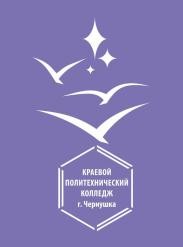 «КРАЕВОЙ ПОЛИТЕХНИЧЕСКИЙ КОЛЛЕДЖ»Методические рекомендацийпо организации и проведению практических занятийпо профессиональному модулюПМ 01 Техническое обслуживание и ремонт автотранспортадля обучающихся по специальностям и профессиям технического профиля2019Методические рекомендаций по организации и проведению практических занятий по компетенции 33 «Ремонт и обслуживание легковых автомобилей» – ГБПОУ «Краевой политехнический колледж, г. Чернушка, Пермский край, 2019.Рассмотрено и рекомендовано к использованию на заседании ЦМК УГС 23.00.00 Техника и технологии наземного транспорта Протокол № 1 от 29.08.2019Составители:Четвериков М.Ю., преподаватель первой квалификационной категории ГБПОУ «Краевой политехнический колледж» Ландышева Н.А., преподаватель высшей квалификационной категории ГБПОУ «Краевой политехнический колледж», председатель ЦМК УГС 23.00.00 Техника и технологии наземного транспортаФролов Д.В., мастер производственного обучения ГБПОУ «Краевой политехнический колледж»Методические рекомендации предназначены для обучающихся ГБПОУ «Краевой политехнический колледж» по специальности 23.02.07 Техническое обслуживание и ремонт двигателей, систем и агрегатов автомобилей и профессии 23.01.17 Мастер по ремонту и обслуживанию автомобилей.ГБПОУ «Краевой политехнический колледж» г. Чернушка, Пермский крайСОДЕРЖАНИЕПояснительная записка	4Раздел 1. Конструкция автомобилей	8Тема 1.3. Конструкция автомобильных двигателей	8Разработка модели организации рабочего места	8Тема 1.3. Конструкция автомобильных двигателей	12Механика двигателя	12Тема 1.4. Электрооборудование автомобилей	17Разборка-сборка генератора	17Разборка-сборка стартера	20Разборка-сборка КПП	24Тема 4.2. Технология технического обслуживания и ремонта двигателей	47«Замер компрессии в цилиндрах двигателя ВАЗ - 2107»	47Тема 4.2. Технология технического обслуживания и ремонта двигателей	54МДК 01.05. Техническое обслуживание и ремонт электрооборудования и электронных систем автомобилей	77Тема 5.2. Технология технического обслуживания и ремонта электрооборудования и электронных систем автомобилей	77ПРАКТИЧЕСКАЯ РАБОТА	77Тема: «Система управления двигателем» (ДЭ)	77ПРИЛОЖЕНИЕ Б	80Конкурсант	81А	81МДК 01.05. Техническое обслуживание и ремонт электрооборудования и электронных систем автомобилей	86Тема 5.2. Технология технического обслуживания и ремонта электрооборудования и электронных систем автомобилей	86ПРАКТИЧЕСКАЯ РАБОТА	86Тема:«Электрические и электронные системы.» (ДЭ)	86Пояснительная запискаМетодические рекомендаций разработаны для обучающихся ГБПОУ «Краевой политехнический колледж» обучающихся по специальностям и профессиям УГС 23.00.00 Техника и технологии наземного транспорта:23.02.07 Техническое обслуживание и ремонт двигателей, систем и агрегатов автомобилей и профессии 23.01.17 Мастер по ремонту и обслуживанию автомобилей.В программу обучения специальностей и профессий входят виды работ по техническому обслуживанию и ремонту автомобилей, при выполнении которых обучающиеся должны решать практические задачи профессиональной деятельности в соответствии с лучшими мировыми и национальными практиками, реализуемые с учетом базовых принципов.Методические рекомендаций разработаны с учетом следующих принципов: — доступность заданий, их разъяснение и конкретизация с учетом особенностей вашей познавательной деятельности; — личностно-ориентированная направленность — актуализация знаний и умений, мотивированность всех предлагаемых ситуаций с точки зрения реальных потребностей при оказании услуг по ТО и ТР; — линейно-концентрическое расположение учебного материала, которое позволит вам последовательно формировать представления с опорой на уже имеющиеся знания и умения, постепенно углубляя и усложняя их; — деятельностная основа процесса обучения, его практико-ориентированная направленность, удовлетворение потребности в игровой деятельности и эмоционально-наглядной опоре познавательной деятельности. С учетом этих принципов в практические занятия содержать следующие виды заданий.Таблица 1 – Тематический план проведения практических занятийДанные вид практических занятий направлен на формирование практического опыта и умений.МДК 01.01 Устройство автомобилейМДК 01.04 Техническое обслуживание и ремонт автомобильных двигателей МДК 01.05. Техническое обслуживание и ремонт электрооборудования и электронных систем автомобилейМДК 01.06. Техническое обслуживание и ремонт шасси автомобилей23.02.07 Техническое обслуживание и ремонт двигателей, систем и агрегатов автомобилей и профессии 23.01.17 Мастер по ремонту и обслуживанию автомобилей.Подробно описание результатов приобретения практического опыта, умений и знаний представлено в Приложении А:Инструкция по охране труда при проведении лабораторных работ и практических занятий1. Одежда обучающегося должна быть подобрана по размеру, чистой, аккуратной, рукава застегнуты. Волосы должны быть защищены головным убором. 2. Руки обучающегося не должны быть замаслены, чтобы он мог надежно удерживать инструмент. Очищать и мыть руки бензином или дизельным топливом запрещено! 3. Рабочее место должно содержаться в чистоте и порядке, проходы лаборатории должны быть свободными. 4. При снятии или разборке агрегатов, в картере которых может быть масло, подставить ванночку для его слива. В случае попадания масла на пол необходимо пятно засыпать опилками или песком, дать маслу впитаться, и, убрав засыпку, протереть место ветошью насухо. Отработанную ветошь убирать в железный ящик с плотной крышкой. 5. Под колеса транспортных тележек при погрузке-разгрузке снятых агрегатов, необходимо устанавливать противооткатные колодки. 6. Вставать ногами на транспортные тележки и неустойчивые части механизмов запрещается. 7. Круглые детали (валы, поршни, цилиндры, гильзы и др.) запрещается класть на край верстака. 8. Используемый для работы инструмент должен быть в исправном состоянии и соответствовать определенным требованиям:  молоток должен иметь слегка выпуклый, гладкий, без зазубрин и трещин боек; ручка молотка, изготовленная из дерева твердой породы, должна быть не замасленной, гладкой, без сучков, расклиненной;  зубило не должно иметь на ударной поверхности и бородке трещин, наклепа металла, сколов, выбоин;  отвертка не должна иметь острый рабочий конец, а стержень отвертки должен быть прямым, не погнутым;  измерительный инструмент должен быть чистым, сухим и содержаться отдельно от рабочего инструмента;  гаечные ключи для операции необходимо подбирать точно по размеру;запрещается пользоваться ключом, у которого губки не параллельны и в зев заложены пластинки;  не допускается удлинение рычага за счет использования куска трубы или другого ключа.8. Домкрат необходимо устанавливать в обозначенных местах. Если обозначений нет, то выбирают место, обеспечивающее устойчивое положение поднятого оборудования и агрегатов. Поверхность головки штока не должна допускать проскальзывания. Под домкрат подставляется широкая прочная доска. Домкрат устанавливается строго вертикально. После подъема единицы оборудования для страховки под нее устанавливают подставки. Раздел 1. Конструкция автомобилейТема 1.3. Конструкция автомобильных двигателейРазработка модели организации рабочего местаЗадание: Разработать модель рабочего места в соответствии с НОТ (научная организация труда) и 5S (философия 5S)Время выполнения: 20 минутОборудование, материалы, приспособления: рабочая тетрадь, карандаш, линейка, опорный материал, руководство по эксплуатацииИнструкция:Разработайте модель расположения оборудования (верстак, инструментальная тележка, стенд) при выполнении операций:- разборка-сборка двигателя- регулировка (по видам) - инструментальная диагностика2. Разработайте модель расположения инструментов на рабочей поверхности (верстак, инструментальная тележка) 3. Продумайте систему обозначение моделей (отображение при помощи позиций с пояснением, использование аббревиатуры с пояснением)Условия выполнения:Обучающийся выполняет задание индивидуально.Условия оценивания:Максимальное количество баллов – 10,4Цена одного аспекта равна от 0,4 до 2 баллов.Таблица 1 – Требования эргономики к размещению оборудования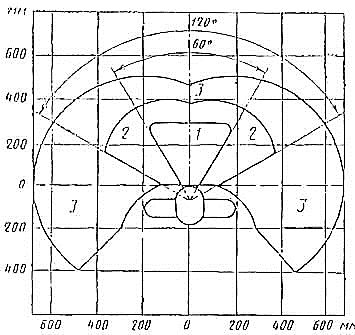 Рисунок 1 – Зоны рабочего пространства Объективная оценкаЛист учетаЗадание: Разработать модель рабочего места в соответствии с НОТ (научная организация труда) и 5S (философия 5S)Время выполнения: 20 минутОборудование, материалы, приспособления: рабочая тетрадь, карандаш, линейка, опорный материал, руководство по эксплуатацииИнструкция:Разработайте модель расположения оборудования (верстак, инструментальная тележка, стенд) при выполнении операций:- разборка-сборка двигателя- регулировка (по видам) - инструментальная диагностика2. Разработайте модель расположения инструментов на рабочей поверхности (верстак, инструментальная тележка) 3. Продумайте систему обозначение моделей (отображение при помощи позиций с пояснением, использование аббревиатуры с пояснением)Условия выполнения:Обучающийся выполняет задание индивидуально.Условия оценивания:Максимальное количество баллов – 10,4Цена одного аспекта равна от 0,4 до 2 баллов.Тема 1.3. Конструкция автомобильных двигателейМеханика двигателяЗАДАНИЕ: Провести разборку-сборку двигателя.Оборудование, материалы, приспособления: рабочая тетрадь, карандаш, линейка, ручка, опорный материал, руководство по эксплуатации автомобиля ВАЗ 2108Время выполнения: 120 минутИнструкцияОзнакомьтесь с содержанием руководства по эксплуатации  Разработайте схему технологического процесса разборки-сборки двигателя в правильной последовательности (в соответствии с руководством по эксплуатации)Выберите правильный порядок затяжки болтовых соединений с необходимым моментом затяжки.Условия выполнения:Обучающийся выполняет задание индивидуально.Условия оценивания:Максимальное количество баллов – 10Цена одного аспекта равна от 0,1 до 1 балла.Объективная оценкаЛист учетаЗАДАНИЕ: Провести разборку-сборку двигателя. Оборудование, материалы, приспособления: рабочая тетрадь, карандаш, линейка, ручка, опорный материал, руководство по эксплуатации автомобиля ВАЗ 2108Время выполнения: 120 минутИнструкция:Ознакомьтесь с содержанием руководства по эксплуатации  Разработайте схему технологического процесса разборки-сборки двигателя в правильной последовательности (в соответствии с руководством по эксплуатации)Выберите правильный порядок затяжки болтовых соединений с необходимым моментом затяжки.Условия выполнения:Обучающийся выполняет задание индивидуально.Условия оценивания:Максимальное количество баллов – 10Цена одного аспекта равна от 0,1 до 1 балла.Цена превышения лимита времени - 5 баллов.Тема 1.4. Электрооборудование автомобилейРазборка-сборка генератораЗадание: Обучающемуся необходимо провести разборку сборку генератораВремя выполнения: 30 минутОборудование: генератор, набор инструментовИнструкция: Организовать рабочее место в соответствии с заданием;Провести разборку сборку генератора в правильной последовательности;Условия выполнения:Обучающийся выполняет задание индивидуально.Условия оценивания:Максимальное количество баллов – 17,6Цена одного аспекта равна от 0,1 до 2 баллов.Цена превышения лимита времени - 5 баллов.Объективная оценкаЛист учетаЗадание: Обучающемуся необходимо провести разборку сборку генератораВремя выполнения: 30 минутОборудование: генератор, набор инструментовИнструкция:- организовать рабочее место в соответствии с заданием;- провести разборку сборку генератора в правильной последовательности;Условия выполнения:Обучающийся выполняет задание индивидуально.Условия оценивания:Максимальное количество баллов – 17,6Цена одного аспекта равна от 0,1 до 2 баллов.Цена превышения лимита времени - 5 баллов.Тема 1.4. Электрооборудование автомобилейРазборка-сборка стартераЗадание: Обучающемуся необходимо провести разборку сборку стартераВремя выполнения: 30 минутОборудование: стартер, набор инструментовИнструкция: Организовать рабочее место в соответствии с заданием;Провести разборку сборку стартера в правильной последовательности.Условия выполнения:Обучающийся выполняет задание индивидуально.Условия оценивания:Максимальное количество баллов – 13,5Цена одного аспекта равна от 0,2 до 0,5 балла.Цена превышения лимита времени - 5 баллов.Объективная оценкаЛист учетаЗадание: Обучающемуся необходимо провести разборку сборку стартераВремя выполнения: 30 минутОборудование: стартер, набор инструментовИнструкция: Организовать рабочее место в соответствии с заданием;Провести разборку сборку стартера в правильной последовательности;Условия выполнения:Обучающийся выполняет задание индивидуально.Условия оценивания:Максимальное количество баллов – 13,5Цена одного аспекта равна от 0,1 до 0,5 балла.Цена превышения лимита времени - 5 баллов.Тема 1.5. Шасси, кузов и дополнительное оборудованиеРазборка-сборка КППЗадание: Обучающемуся необходимо провести разборку сборку КПП (коробки переключения передач)Время выполнения: 60 минутОборудование: КПП, набор инструментовИнструкция: 	Организовать рабочее место в соответствии с заданием;Провести разборку сборку КПП в правильной последовательности.Условия выполнения:Обучающийся выполняет задание индивидуально.Условия оценивания:Максимальное количество баллов – 16,8Цена одного аспекта равна от 0,2 до 0,5 балла.Цена превышения лимита времени - 5 баллов.Объективная оценкаЛист учетаЗадание: Обучающемуся необходимо провести разборку сборку КПП (коробки переключения передач)Время выполнения: 60 минутОборудование: КПП, набор инструментовИнструкция: Организовать рабочее место в соответствии с заданием;Провести разборку сборку КПП в правильной последовательности.Условия выполнения:Обучающийся выполняет задание индивидуально.Условия оценивания:Максимальное количество баллов – 16,8Цена одного аспекта равна от 0,2 до 0,5 балла.Цена превышения лимита времени - 5 баллов.Тема 1.5. Шасси, кузов и дополнительное оборудование«Разборка-сборка карданной передачи»Задание: Обучающемуся необходимо провести разборку сборку карданной передачи.Время выполнения: 60 минутОборудование: набор инструментовИнструкция: Организовать рабочее место в соответствии с заданием;Провести разборку сборку карданной передачи в правильной последовательности.Условия выполнения:Обучающийся выполняет задание индивидуально.Условия оценивания:Максимальное количество баллов – 12,7Цена одного аспекта равна от 0,2 до 0,7 балла.Цена превышения лимита времени - 5 баллов.Объективная оценкаЛист учетаЗадание: Обучающемуся необходимо провести разборку сборку карданной передачи.Время выполнения: 60 минутОборудование: набор инструментовИнструкция: Организовать рабочее место в соответствии с заданием;Провести разборку сборку карданной передачи в правильной последовательности.Условия выполнения:Обучающийся выполняет задание индивидуально.Условия оценивания:Максимальное количество баллов – 12,7Цена одного аспекта равна от 0,2 до 0,7 балла.Цена превышения лимита времени - 5 баллов.Тема 1.5. Шасси, кузов и дополнительное оборудованиеРазборка сборка ведущих мостовЗадание: Обучающемуся необходимо провести разборку сборку ведущих мостов.Время выполнения: 60 минутОборудование: шасси ВАЗ-2107,набор инструментовИнструкция: Организовать рабочее место в соответствии с заданием;Провести разборку сборку ведущих мостов в правильной последовательности.Условия выполнения:Обучающийся выполняет задание индивидуально.Условия оценивания:Максимальное количество баллов – 8,9Цена одного аспекта равна от 0,2 до 0,5 балла.Цена превышения лимита времени - 5 баллов.Объективная оценкаЛист учетаЗадание: Обучающемуся необходимо провести разборку сборку ведущих мостов.Время выполнения: 60 минутОборудование: шасси ВАЗ-2107,набор инструментовИнструкция: Организовать рабочее место в соответствии с заданием;Провести разборку сборку ведущих мостов в правильной последовательности.Условия выполнения:Обучающийся выполняет задание индивидуально.Условия оценивания:Максимальное количество баллов – 8,9Цена одного аспекта равна от 0,2 до 0,5 балла.Цена превышения лимита времени - 5 баллов.Тема 1.5. Шасси, кузов и дополнительное оборудование«Снятие разборка сборка установка передней стойки» (ДЭ)Задание: Обучающемуся необходимо провести снятие разборку сборку установку передней стойки автомобиля ВАЗ гранта.Время выполнения: 60 минутОборудование: автомобиль ВАЗ гранта, набор инструментов, стенд для разборки сборки стоекИнструкция: Организовать рабочее место в соответствии с заданием;Провести снятие разборку сборку установку передней стойки автомобиля ВАЗ гранта в правильной последовательности.Условия выполнения:Обучающийся выполняет задание индивидуально.Условия оценивания:Максимальное количество баллов – 14,5Цена одного аспекта равна от 0,2 до 0,5 балла.Цена превышения лимита времени - 5 баллов.Объективная оценкаЛист учетаЗадание: Обучающемуся необходимо провести снятие разборку сборку установку передней стойки автомобиля ВАЗ гранта.Время выполнения: 60 минутОборудование: автомобиль ВАЗ гранта, набор инструментов, стенд для разборки сборки стоекИнструкция: Организовать рабочее место в соответствии с заданием;Провести снятие разборку сборку установку передней стойки автомобиля ВАЗ гранта в правильной последовательности.Условия выполнения:Обучающийся выполняет задание индивидуально.Условия оценивания:Максимальное количество баллов – 14,5Цена одного аспекта равна от 0,2 до 0,5 балла.Цена превышения лимита времени - 5 баллов.Тема 1.5. Шасси, кузов и дополнительное оборудование«Разборка-сборка рулевого управления »Задание: Обучающемуся необходимо провести снятие установку рулевого механизма автомобиля ВАЗ гранта.Время выполнения: 60 минутОборудование: автомобиль ВАЗ гранта, набор инструментовИнструкция: Организовать рабочее место в соответствии с заданием;Провести снятие установку рулевого механизма автомобиля ВАЗ гранта.Условия выполнения:Обучающийся выполняет задание индивидуально.Условия оценивания:Максимальное количество баллов – 9,2Цена одного аспекта равна от 0,2 до 0,5 балла.Цена превышения лимита времени - 5 баллов.Объективная оценкаЛист учетаЗадание: Обучающемуся необходимо провести снятие установку рулевого механизма автомобиля ВАЗ гранта.Время выполнения: 60 минутОборудование: автомобиль ВАЗ гранта, набор инструментовИнструкция: Организовать рабочее место в соответствии с заданием;Провести снятие установку рулевого механизма автомобиля ВАЗ гранта.Условия выполнения:Обучающийся выполняет задание индивидуально.Условия оценивания:Максимальное количество баллов – 9,2Цена одного аспекта равна от 0,2 до 0,5 балла.Цена превышения лимита времени - 5 баллов.Тема 1.5. Шасси, кузов и дополнительное оборудование«Разборка-сборка тормозной системы» (ДЭ)Задание: Обучающемуся необходимо провести замену задних тормозных колодокВремя выполнения: 20 минутОборудование: автомобиль ваз, набор инструментов, противооткаты, домкрат.Инструкция:Организовать рабочее место в соответствии с заданием;Выбрать необходимый инструмент для выполнения задания;Провести необходимые метрологические измерения;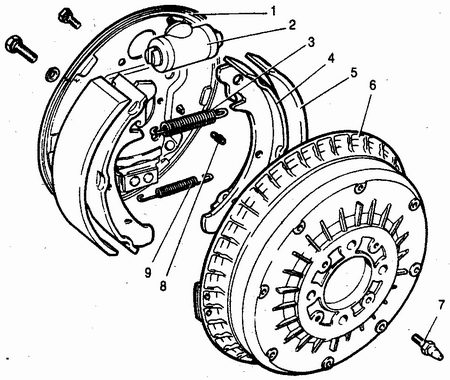 Таблица измеренийУсловия выполнения:Обучающийся выполняет задание индивидуально.Условия оценивания:Максимальное количество баллов –20.Цена одного аспекта равна от 0,45 до 1 балла.Цена превышения лимита времени - 5 баллов..Объективная оценкаЛист учетаЗадание:Обучающемуся необходимо провести замену задних тормозных колодокВремя выполнения: 20 минутОборудование: автомобиль ваз, набор инструментов, противооткаты, домкрат.Инструкция:Организовать рабочее место в соответствии с заданием;Выбрать необходимый инструмент для выполнения задания;Провести необходимые метрологические измерения;Таблица измеренийУсловия выполнения:Обучающийся выполняет задание индивидуально.Условия оценивания:Максимальное количество баллов –20.Цена одного аспекта равна от 0,45 до 1 балла.Цена превышения лимита времени - 5 баллов.Тема 4.2. Технология технического обслуживания и ремонта двигателей«Замер компрессии в цилиндрах двигателя ВАЗ - 2107»Задание: Обучающемуся необходимо произвести замеры для измерения компрессии;Время выполнения: 20минут;Оборудование: Автомобиль ВАЗ-2107, компрессометр, набор ключей;Инструкция: Организовать рабочее место;Выбрать необходимый инструмент для выполнения задания;Провести необходимые измеренияЗаполнить таблицу;Сделать выводы.Таблица №1 – данные измерения компрессииУсловия выполнения:Обучающийся выполняет задание с помощью независимого лица.Условия оценивания:Максимальное количество баллов –10.Цена аспекта равна от 0,1 до 2 баллов.Цена превышения лимита - 5 баллов.Объективная оценкаЛист учетаЗадание: Обучающемуся необходимо произвести замеры для измерения компрессии;Время выполнения: 20 минут;Оборудование: Автомобиль ВАЗ-2107, компрессометр, набор ключей;Инструкция: Организовать рабочее место;Выбрать необходимый инструмент для выполнения задания;Провести необходимые измеренияЗаполнить таблицу;Сделать выводы.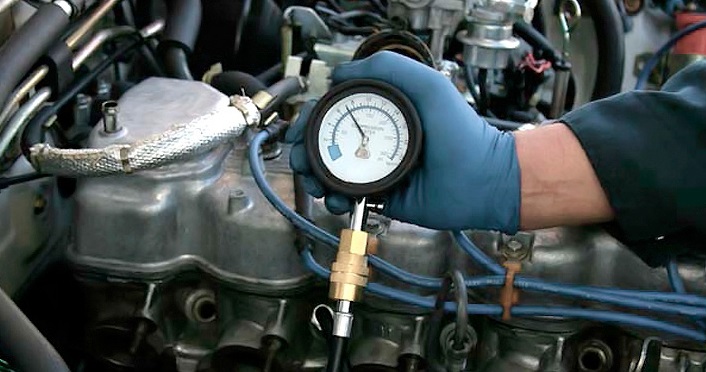 Таблица №1 – Данные измерения компрессии.Условия выполнения:Обучающийся выполняет задание с помощью независимого лица.Условия оценивания:Максимальное количество баллов –10.Цена аспекта равна от 0,1 до 2 баллов.Цена превышения лимита - 5 баллов.Тема 4.2. Технология технического обслуживания и ремонта двигателейДиагностика электронной системы управления двигателем (ДЭ)Задание: Обучающемуся необходимо провести диагностику системы управления двигателемВремя выполнения: 20 минутОборудование: диагностический сканер «Сканматик», автомобиль ВАЗ, набор инструмента, противооткатыИнструкция: Организовать рабочее место;Произвести диагностику неисправностей двигателя;Занести данные в таблицу 1;Устранить неисправность.Таблица 1 -Данные по двигателю и коды ошибокУсловия выполнения:Обучающийся выполняет задание индивидуально. Условия оценивания:Максимальное количество баллов - 25Цена аспекта равна от 0,05 до 2 баллов.Цена превышения лимита времени - 5 баллов.Объективная оценкаЛист учетаЗадание: Обучающемуся необходимо провести диагностику системы управления двигателемВремя выполнения: 20 минутОборудование: диагностический сканер «Сканматик», автомобиль ВАЗ, набор инструмента, противооткатыИнструкция: Организовать рабочее место;Произвести диагностику неисправностей двигателя;Занести данные в таблицу 1;Устранить неисправность.Таблица 1 - Данные по двигателю и коды ошибокУсловия выполнения:Обучающийся выполняет задание индивидуально. Условия оценивания:Максимальное количество баллов –25.Цена аспекта равна от 0,05 до 2 баллов.Цена превышения лимита времени - 5 баллов.Тема 4.2. Технология технического обслуживания и ремонта двигателейМеханика двигателяЗадание: Обучающемуся необходимо провести разборку двигателя, провести диагностику, определить неисправности, устранить неисправности, провести необходимые метрологические измерения, регулировки, провести сборку в правильной последовательности. Выбрать правильные моменты затяжки.Время выполнения: 180 минутОборудование: двигатель автомобиля ВАЗ-2108, набор инструмента, набор микрометров, нутромер, набор щупов, ключ динамометрический, руководство по эксплуатаций, масленка ветошь, оправка поршневых колец, съёмник поршневых колец, молоток, набор прокладок двигателя, ключ для натяжения ремня ГРМ, штангенциркуль,Инструкция: Организовать рабочее место;Провести разборку двигателя;Определить неисправности двигателя;Провести необходимые метрологические измерения;Записать полученные результаты;Определить конусности и овальность;Провести сборку в правильной последовательности;Выбрать правильные моменты затяжки;Провести необходимые регулировки;Таблица 1 – Основные параметры коренных шеек коленчатого валаТаблица 2 – Основные параметры шатунных шеек коленчатого валаТаблица 3 – Основные параметры поршней двигателяТаблица 4 – Основные параметры цилиндров двигателяОбъективная оценкаЗадание: Обучающемуся необходимо провести разборку двигателя, провести диагностику, определить неисправности, устранить неисправности, провести необходимые метрологические измерения, регулировки, провести сборку в правильной последовательности. Выбрать правильные моменты затяжки.Время выполнения: 180 минутОборудование: двигатель автомобиля ВАЗ-2108, набор инструмента, набор микрометров, нутромер, набор щупов, ключ динамометрический, руководство по эксплуатаций, масленка ветошь, оправка поршневых колец, съёмник поршневых колец, молоток, набор прокладок двигателя, ключ для натяжения ремня ГРМ, штангенциркуль,Инструкция: Организовать рабочее место;Провести разборку двигателя;Определить неисправности двигателя;Провести необходимые метрологические измерения;Записать полученные результаты;Определить конусности и овальность;Провести сборку в правильной последовательности;Выбрать правильные моменты затяжки;Провести необходимые регулировки;Таблица 1 – Основные параметры коренных шеек коленчатого валаТаблица 2 – Основные параметры шатунных шеек коленчатого валаТаблица 3 – Основные параметры поршней двигателяТаблица 4 – Основные параметры цилиндров двигателяТема 5.2. Технология технического обслуживания и ремонта электрооборудования и электронных систем автомобилейИнструментальная диагностика электрооборудования автомобиля (ДЭ)Задание: Обучающемуся необходимо провести ТО системы освещения и сигнализаций, провести проверку генератора без нагрузки и под нагрузкойВремя выполнения:20 минутОборудование: ВАЗ-2107, набор инструментов, мультиметр, предохранители.Инструкция: Организовать рабочее место;Выбрать необходимый инструмент для выполнения задания;Записать данные измерений в таблицу сделать выводы.Таблица1 –Неисправности двигателяТаблица1 – Результаты измеренияУсловия выполнения:Обучающийся выполняет задание индивидуально.Условия оценивания:Максимальное количество баллов –25.Цена аспекта равна от 0,25 до 1,5 баллов.Цена превышения лимита времени - 5 баллов.Объективная оценкаЛист учетаЗадание: Обучающемуся необходимо провести ТО системы освещения и сигнализаций, провести проверку генератора без нагрузки и под нагрузкойВремя выполнения:20 минутОборудование: ВАЗ-2107, набор инструментов, мультиметр, предохранители.Инструкция: Организовать рабочее место;выбрать необходимый инструмент для выполнения задания;Записать данные измерений в таблицу сделать выводы.Таблица – Неисправности двигателяТаблица – Результаты измеренияУсловия выполнения:Обучающийся выполняет задание индивидуально.Условия оценивания:Максимальное количество баллов –25.Цена аспекта равна от 0,25 до 1,5 баллов.Цена превышения лимита времени - 5 баллов.Тема 6.1. Технология технического обслуживания и ремонта трансмиссииКоробка передачЗадание: Обучающемуся необходимо провести разборку сборку КПП (коробки переключения передач)Время выполнения: 60 минутОборудование: КПП, набор инструментовИнструкция: 	Организовать рабочее место в соответствии с заданием;Провести разборку сборку КПП в правильной последовательности.Условия выполнения:Обучающийся выполняет задание индивидуально.Условия оценивания:Максимальное количество баллов – 16,8Цена одного аспекта равна от 0,2 до 0,5 балла.Цена превышения лимита времени - 5 баллов.Объективная оценкаЛист учетаЗадание: Обучающемуся необходимо провести разборку сборку КПП (коробки переключения передач)Время выполнения: 60 минутОборудование: КПП, набор инструментовИнструкция: Организовать рабочее место в соответствии с заданием;Провести разборку сборку КПП в правильной последовательности.Условия выполнения:Обучающийся выполняет задание индивидуально.Условия оценивания:Максимальное количество баллов – 16,8Цена одного аспекта равна от 0,2 до 0,5 балла.Цена превышения лимита времени - 5 баллов.МДК 01.05. Техническое обслуживание и ремонт электрооборудования и электронных систем автомобилейТема 5.2. Технология технического обслуживания и ремонта электрооборудования и электронных систем автомобилейПРАКТИЧЕСКАЯ РАБОТАТема: «Система управления двигателем» (ДЭ)Цель: формирование практического опыта диагностирования систем управления двигателем автомобиляТеоретические основы:Электронная система управления двигателем (ЭСУД) важнейший атрибут всех выпускаемых в настоящее время автомобилей с бензиновым и дизельным впрыском. Другие названия — «ЭБУ» (электронный блок управления) и «контроллер».Это сложное устройство позволяет не только проконтролировать множество функциональных возможностей двигателя, но также: поднять его мощность, снизить расход топлива, добиться экологичного выхлопа в соответствии с отечественным и европейским стандартом. Число параметров, характеризующих работу двигательной системы, увеличивается с каждым годом по мере совершенствования ЭСУД. Соответственно увеличивается нагрузка на контроллер. Электронная начинка системы по мере эксплуатации может давать различные сбои: Меняются электрические характеристики двигателя; Нарушаются регулировки параметров; Выходят из строя датчики, являющиеся исходной точкой получения информации об исправности автомобиля; Сгорают предохранители, окисляются контакты в разъёмах. Может быть много причин. В итоге неисправность ЭБУ значительно снижает работоспособность самого двигателя.Первое и главное — это поддержание и исправности всех элементов электронной системы автомобиля, за которую отвечает ЭСУД, начиная с обычной проводки и контактов в разъёмах, предохранителей и до электронных клапанов и датчиков всех систем двигателя. Контакты должны быть чистыми, не окисленными. Электропроводка без повреждений, способных нарушить передачу информации от датчиков к ЭБУ. Устройство работает корректно только при соблюдении этих условий. Второе – топливо. Низкое качество ГСМ приводит, прежде всего, к отказам или перебоям в работе: свечей зажигания; электромагнитного клапана ГРМ (металлические вкрапления в старом масле), в результате нарушается регулировка давления масла в картере); кислородного датчика; выходит из строя каталитический нейтрализатор. Лампа «CheckEngine» — тревожный сигнал. Когда она загорается, следует сразу продиагностировать контроллер авто с помощью компьютера со специальными программами по диагностике данного ЭБУ автомобиля.Однако некоторые симптомы, характерные для сбоев электронной системы управления, могут быть следствием не откорректированной работы механических элементов двигателя. Например, клапанов. На завершении такта сжатия через клапаны может подсасываться воздух, что приводит к нарушению газораспределительных процессов. Такая картина особенно характерна для двигательных систем с распределённым вспрыском, когда на каждом цилиндре стоит своя регулируемая форсунка. Любая их неисправность может «симулировать» сбой бортового компьютера. В данных ЭБУ, таким образом, может появиться ошибка.ЭСУД — тоже компьютер. Он функционирует на основе анализа данных, получаемых со всех электронных датчиков. Каждой неисправности при этом присваивается свой код. Для считывания данных с контроллера может быть использован сканер, который подключается к специальному разъёму OBD-2 в салоне автомобиля или к аналогичному разъёму под капотом. Сканер «снимает» все коды ЭБУ. Затем они анализируются при помощи специальной программы, предназначенной для исследуемой модели автомашины. Метод анализа — сравнение существующих данных с номиналом и выявление причины какого-либо сбоя системы и оптимальные способы устранения неполадок.На рисунке 1 изображенасхема электронной системы управления двигателя автомобиля.а)б) 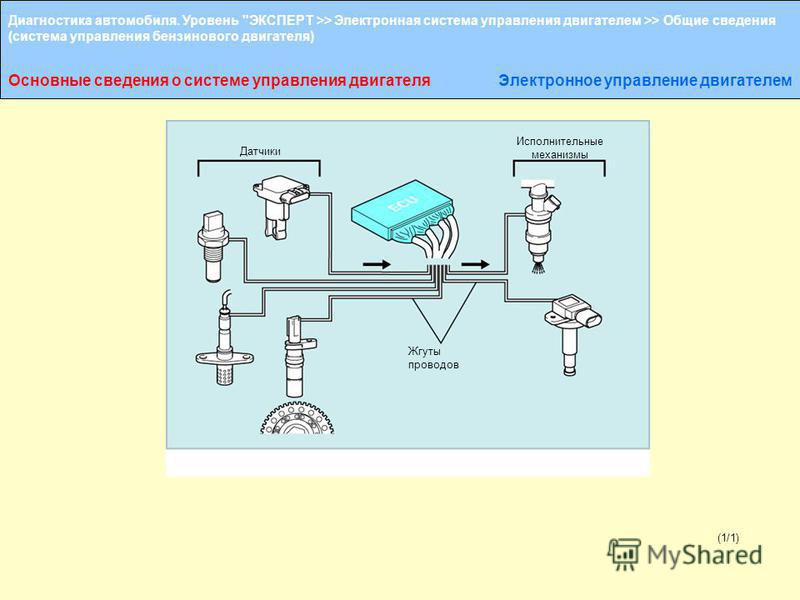 Рисунок 1 – Схема электронной системы управления двигателя автомобиляОборудование, материалы, образцы: Газоанализатор TEXA, набор головок для кислородного датчика, защитные чехлы (крыло, бампер), защитные чехлы (руль, сиденье, ручка кпп), тестер цифровой (мультиметр) Fluke, пробник диодный, пробник ламповый, зеркальце на ручке, магнит телескопический, диагностический сканер,набор для разбора пинов, фильтр выхлопных газов(вытяжная вентиляция), набор для разборки салона, зарядное устройство 12v, мотортестер, шипцы электромонтажные KingTony, нагрузочная вилка, компресометр, магнитная тарелка, набор шупов, динамометрический ключ электронный 5-30 Н/мПорядок выполнения работы: Внимательно изучить инструкционно-технологическую карту (руководство по эксплуатации автомобилей ВАЗ Гранта);Провести диагностику систем управления двигателем.Оформление результата работы:Оценка выполнения практического задания преподавателем по карте-эталонуСистема оценивания:Контроль:Оценка выполненного задания по чек листу (поверяется преподавателем)Информационные источники:Руководство по эксплуатации автомобиля ВАЗ Гранта;Инструкционно-технологическая карта.ПРИЛОЖЕНИЕ БИнструкционно - технологическая картаДанный этап модуля направлен на.Лист измеренийОсциллограмма датчика положения распредвала 2Объективная оценкаМДК 01.05. Техническое обслуживание и ремонт электрооборудования и электронных систем автомобилейТема 5.2. Технология технического обслуживания и ремонта электрооборудования и электронных систем автомобилейПРАКТИЧЕСКАЯ РАБОТАТема:«Электрические и электронные системы.» (ДЭ)Цель: формирование практического опыта диагностирования системы электрооборудования автомобиляТеоретические основы:Электрооборудование автомобиля представляет весь перечень устройств, которые вырабатывают, передают, а также потребляют электрическую энергию в машине. В целом это сложный комплекс систем, устройств и приборов, которые обеспечивают функционирование всех частей автомобиля, автоматизацию процессов, а также создают уют, комфорт и безопасность для людей.Все главные узлы и агрегаты электрического оборудования взаимосвязаны между собой с помощью проводов. Они выступают в качестве своеобразной нервной и кровеносной системы. В одном случае по ним передается сигнал для запуска того или иного устройства, в другом случае они передают электроэнергию для питания приборов. Обрывы проводов могут привести к воспламенению или невозможности работы конкретного устройства в машине. А поломка какого-либо электрооборудования может привести к аварии, невозможности запуска автомобиля или его эксплуатации.В качестве источников электротока выступают устройства, которые преобразуют электроэнергию. Это генератор и аккумулятор, где генератор преобразует механическую энергию в электрическую, а аккумулятор — химическую в электрическую. В качестве потребителей электрической электроэнергии выступает устройство, преобразует электроэнергию в другие виды, к примеру, движения, света, тепла. К ним можно отнести систему запуска движка, лампочки, измерительные устройства, электроприборы в виде стеклоочистителей, печки, прикуривателя, радио, кондиционера и тому подобное.Аккумулятор используется для питания потребителей электротоком во время запуска движка, во время его низких оборотов, либо в момент, когда он отключен. Генератор питает электротоком все электрические устройства, в том числе заряжает аккумулятор. Мощность и емкость данных устройств должна отвечать аналогичным параметрам потребителей при различных режимах работы машины.Электрооборудование автомобиля в виде потребителей энергии классифицируются на 3 составляющие:Кратковременного действия.Длительного действия.Основного действия.К устройствам основного действия относятся устройства, которые нужны для поддержки работоспособности машины. Это устройства впрыска, запуска, управления движком, система подачи топлива, АКП, электрический усилитель и так далее.К устройствам длительного действия относятся устройства в виде кондиционеров, освещения, безопасности, навигационной аппаратуры, противоугонных устройств, печки и тому подобное.К устройствам кратковременного действия относятся устройства в виде систем запуска, прикуривателя, подачи сигнала, свечей накаливания и так далее.В качестве устройств управления выступают предохранительные щитки, блоки управления и реле. Они согласуют функционирование источников и потребителей энергии. При помощи блоков управления обеспечивается контролирование потребления электроэнергии, напряжения и нагрузок на устройствах, управление обогревателями, очистителями стекол, системой освещения и так далее. Кроме проводки в бортовой системе применяются шины данных, при помощи которых соединяются электронные блоки управления.Аккумулятор является одним из важнейших элементов электрооборудования автомобиля. Он представляет химический источник электротока, который работает при помощи накопления и последующей отдачи энергии. Накопление и передача заряда обеспечивается переходом ряда элементов из одного состояния в другое. Главными характеристиками аккумуляторной батареи является емкость и напряжение. Его корпус выполнен из пластика, стойкой к кислоте. В нем имеется 6 секций, в которых находятся элементы, выполненные из пластин и сепараторов. Эти элементы соединяются с помощью мостиков, а корпус закрывается пластмассовой крышкой. На батарее имеются два выхода, к которым подсоединяются клеммы проводов. Аккумулятор находится в подкапотном отсеке машины.Электрический генератор — это устройство, которое смахивает на электрический двигатель, но имеет принципиальное от него отличие. Данный элемент создает электроэнергию благодаря вращению его якоря посредством ременной передачи, получающее вращательное движение от ДВС. Генератор имеет 2 обмотки, благодаря чему обеспечивается стабилизация напряжения, которое он вырабатывает. Принцип его работы базируется на эффекте самоиндукции.Далее необходимо выделить элементы, которые обеспечивают запуск и последующую работу ДВС, а значит и непосредственное перемещение машины.Стартер – это своего рода электродвигатель, который совершает вращение благодаря энергии аккумуляторной батареи. Его главная цель кроется в начальном старте. Затем появляется электрическая икра, вследствие чего происходит воспламенение топлива. В результате двигатель начинает работать. Чтобы создать такую искру, используется повышающая катушка, свечи, а также распределитель искры.Повышающая катушка выполнена из ферромагнитного сердечника с 2-мя обмотками. На одной из обмоток находится меньшее число витков, благодаря чему создается магнитное поле. Это поле создает магнитное поле на второй обмотке, но уже с более высоким напряжением. В результате при подаче напряжения на свечи создается искра.Электрическая свеча представляет элемент, который создает искру непосредственно в цилиндре ДВС. У нее есть контакт, к которому подходит провод с высоким напряжением. На цилиндрах имеются электроды с наименьшим зазором, в которых и происходит создание искры. Между свечами и катушкой располагается распределитель, который и передает высокое напряжение непосредственно на свечу, которая должна в необходимый момент времени подать искру на цилиндр.Система освещения используется при перемещении машины при недостаточной освещенности окружающей среды. В данную систему включены фары, задние фонари, лампочка освещения номера, лампочки освещения в салоне, отделения багажа, отсека мотора, зоны педалей и так далее.Световая сигнализация используется с целью предупреждения других участников движения о маневрах, поворотах, заднем ходе, то есть о смене направления перемещения машины. Данная система имеет передние сигнальные лампочки, задние фонари, боковые повторители поворотов, лампы на панели приборов, выключатели, стоп-сигналы и другое электрооборудование автомобиля.Фары необходимы для освещения окружающего пространства. В первую очередь они необходимы для освещения дороги, чтобы водитель имел представление об окружающей обстановке. Каждая машина имеет фары, которые расположены симметрично. Передние фары в большинстве случаев выполнены в одном корпусе. В нем могут находиться ряд элементов: дальний, а также ближний свет, ходовые и габаритные огни. Иногда в них даже размещаются поворотники.Ближний свет необходим в случаях, когда наблюдается поток встречного транспорта. Его главная особенность заключается в том, что он не слепит водителей встречного транспорта, при этом хорошо освещает правую сторону дороги. Дальний свет также используется с целью освещения, но только в том случае, когда нет встречного потока. Его главная особенность в том, что этот свет выделяется своей мощностью и интенсивностью, благодаря чему он освещает пространство на довольно большое расстояние, которое находится впереди машины.При помощи габаритных огней и поворотников водитель дает важную информацию всем участникам движения о габаритах своего автомобиля, а также планируемых остановках и изменениях направления движения. Также в машине имеется прикуриватель, могут быть розетки usb и так далее.В зависимости от текущей комплектации машины в ней могут иметься или отсутствовать следующее электрооборудование автомобиля: системы безопасности, которые включают в себя электронатяжители ремней, автоматическую коробку с управляющей электроникой, электронные элементы помощи водителю, маршрутный компьютер, помощь при подъеме в гору, подушки безопасности и так далее.Электрооборудование автомобиля включает множество элементов, включая различные системы, проводку, элементы питания и так далее. В первую очередь оно предназначено для производства электрической энергии и ее доставки потребителям электроэнергии. Сегодня количество элементов, которые потребляют электрическую энергию, в том числе проводов, которые необходимы для доставки, распределения и управления, возросло в разы. Общая длина проводов и их толщина достигли такой степени, что их суммарная масса составляет более 50 кг. Это очень много, учитывая то, что количество электрических устройств все время увеличивается. Имеется большая вероятность, что к 2025 году сеть проводов в машинах может достичь почти 100 кг.Для снижения веса электрических проводов сегодня широко применяются шины, которые предают цифровые сигналы. С помощью такой архитектуры можно существенно снизить вес и количество применяемых проводов. Это приводит к тому, что удается избавиться от сотен метров проводки, в том числе снизить стоимость затрат, ведь применяемая в проводах медь стоит довольно дорого.В будущем проводка и электрооборудование автомобиля станет еще меньше, ведь будет применяться схема с одним центральным процессором. Именно сюда будет стекаться вся информация, процессор будет контролировать все системы электрооборудования машины. Все функции будут выполняться операционной системой, а это значит, что исчезнет порядка 75 управляющих блоков, которые сегодня имеют собственные программы и алгоритмы действия.Естественно, что благодаря уменьшению управляющих блоков и числа проводов. Электрооборудование автомобиля станет на порядок легче и компактнее. Это прибавит стабильности, ведь меньшее число компонентов обеспечивает меньшее количество сбоев. Автомобиль станет подобен компьютерному устройству. К нему можно будет с легкостью подключать новые девайсы и изменять параметры существующих. В большей части случаев можно будет поменять программу, то есть загрузить обновление, чтобы убрать ошибку.Оборудование, материалы, образцы: Набор для разборки салона, защитные чехлы (крыло, бампер), защитные чехлы (руль, сиденье, ручка кпп), тестер цифровой (мультиметр), пробник диодный, пробник ламповый, зеркальце на ручке, магнит телескопический, диагностический сканер Autelmaxisys Pro908, набор для разбора пинов, зарядное устройство 12v, щипцы электромонтажные, магнитная тарелка, фиксатор педали тормоза.Порядок выполнения работы: Внимательно изучить инструкционно-технологическую карту (руководство по эксплуатации автомобилей ВАЗ 2107);Провести диагностику системы электрооборудования автомобиля.Оформление результата работы:Оценка выполнения практического задания преподавателем по карте-эталонуСистема оценивания:Контроль:Оценка выполненного задания по чек листу (поверяется преподавателем)Информационные источники:Руководство по эксплуатации автомобиля ВАЗ 2107;Инструкционно-технологическая карта.Тема из рабочей программыВид практического занятияКол-во минутМДК 1.1 Устройство автомобилейМДК 1.1 Устройство автомобилейМДК 1.1 Устройство автомобилейТема 1.3. Конструкция автомобильных двигателейОрганизация рабочего места в соответсвии с эталоном (НОТ, философия 5С)20Тема 1.3. Конструкция автомобильных двигателейМеханика двигателя120Тема 1.4. Электрооборудование автомобилей«Разборка-сборка генератора»30Тема 1.4. Электрооборудование автомобилей«Разборка-сборка стартера»30ИтогоИтого200МДК 1. 4 Техническое обслуживание и ремонт автомобильных двигателейМДК 1. 4 Техническое обслуживание и ремонт автомобильных двигателейМДК 1. 4 Техническое обслуживание и ремонт автомобильных двигателейТема 4.2. Технология технического обслуживания и ремонта двигателейСистема управления двигателем (компрессионное зажигание / искровое зажигание)»20Тема 4.2. Технология технического обслуживания и ремонта двигателейРемонт двигателя20Тема 4.2. Технология технического обслуживания и ремонта двигателейЗамер компрессии в цилиндрах двигателя ЗМЗ-5320Тема 4.2. Технология технического обслуживания и ремонта двигателейЗамена масла и масляного фильтра20Тема 4.2. Технология технического обслуживания и ремонта двигателейЗамена фильтрующего элемента на автомобиле ВАЗ 21075Тема 4.2. Технология технического обслуживания и ремонта двигателейОпределение годности действительных размеров коренных шеек коленчатого вала двигателя КАМАЗ – 74040ИтогоИтого125МДК 01.05. Техническое обслуживание и ремонт электрооборудования и электронных систем автомобилейМДК 01.05. Техническое обслуживание и ремонт электрооборудования и электронных систем автомобилейМДК 01.05. Техническое обслуживание и ремонт электрооборудования и электронных систем автомобилейТема 5.2. Технология технического обслуживания и ремонта электрооборудования и электронных систем автомобилейЭлектрические и электронные системы20Тема 5.2. Технология технического обслуживания и ремонта электрооборудования и электронных систем автомобилейЗамена передней блок-фары на ВАЗ 210710Тема 5.2. Технология технического обслуживания и ремонта электрооборудования и электронных систем автомобилейПроверка свечей зажигания на автомобиле ВАЗ 210710Тема 5.2. Технология технического обслуживания и ремонта электрооборудования и электронных систем автомобилейТехническое обслуживание АКБ10Итого Итого 50МДК 01.06. Техническое обслуживание и ремонт шасси автомобилейМДК 01.06. Техническое обслуживание и ремонт шасси автомобилейМДК 01.06. Техническое обслуживание и ремонт шасси автомобилейТема 6.2. Технология технического обслуживания и ремонта ходовой части автомобиляБалансировка колеса автомобиля10Тема 6.2. Технология технического обслуживания и ремонта ходовой части автомобиляШиномонтаж колеса автомобиля10Тема 6.3. Технология технического обслуживания и ремонта рулевого управленияСистемы рулевого управления20Тема 6.4. Технология технического обслуживания и ремонта тормозной системыТормозные системы20Итого Итого 60При выполнении работ сидя При выполнении работ сидя При выполнении работ стоя В горизонтальной плоскости В вертикальной плоскости При выполнении работ стоя 1 2 3Очень часто используемое и наиболее важное оборудование должно быть расположено в зоне 1; Часто используемое и менее важное оборудование не допускается располагать за пределами зоны 2; Редко используемое оборудование не допускается располагать за пределами зоны 3. При размещении оборудования в вертикальной плоскости следует руководствоваться высотой рабочей поверхности. Выше 1100 мм оборудование допускается размещать в случае, если по техническим причинам расположить их до указанного уровня невозможно. Такое оборудование должно использоваться редко. При размещении оборудования следует руководствоваться высотой рабочей поверхности: Очень часто используемое и наиболее важное оборудование должно быть расположены в зоне 1; Часто используемое и менее важное оборудование не допускается располагать за пределами зоны 2, а при тяжелой работе – выше 1000 мм от площадки, на которой стоит обучаемый;  редко используемое оборудование не допускается располагать за пределами зоны 3Оборудование, используемое до 5 раз в течении работы, допускается располагать за пределами зоны досягаемости.№ п/пАспектМаксимальный баллДа/НетСумма балловОборудование (рабочая тетрадь, карандаш, линейка)Отсутствие 1 элемента минус 0,1 балла0,4Организация рабочего места (отсутствие посторонних предметов, соблюдение порядка, содержание в чистоте)1Пользование технической документацией1Отобразил все необходимое оборудование в пространстве (верстак, инструментальная тележка, поддон, стенд)2Отобразил 3 зоны (верстак):1Расположил в зоне 1 часто используемый и наиболее важный инструмент1Расположил в зоне 2 часто используемый, но менее важный инструмент1Расположил в зоне 2 часто используемый, но менее важный инструмент1Расположил в зоне 3 редко используемый инструмент1Использовал понятную систему обозначений1№ П/пАспектМаксимальный баллДа/нетСумма балловСпец одежда (костюм, ботинки,очки, перчатки).Отсутствие одного элемента одежды минус 0,1 балл0,4Организация рабочего места (убрал мусор, собрал инструмент)0,4Соблюдал правила охраны труда0,5Пользование технической документацией.0,6Снял клапанную крышку (без повреждений)0,1Установил распределительный вал по метке0,2Снял натяжной ролик и дистанционное кольцо 0,2Осмотрел натяжной ролик, сделал вывод (подшипник годен)0,2Снял шкив привода генератора и ремень ГРМ (без повреждений)0,3Снял приводные шестерни (без повреждений)0,3Снял защитную крышку зубчатого ремня0,1Снял насос охлаждающей жидкости с прокладкой, проверил состояние насоса, сделал вывод (люфт в подшипнике рекомендована замена)0,2Снял заднюю крышку распределительного вала (датчика фаз)0.1Отвернул корпуса подшипников распределительного вала0,2Снял распределительный вал, сделал вывод о его состоянии0,2Осмотрел вал, сделал вывод о состоянии кулачков (задиры, раковины, коррозийный износ)0,3Отвернул крепёжные болты, снял головку блока цилиндров0,3Снял поддон (без повреждений)0,1Снял масляный насос с маслоприемником0,1Снял все шатунные крышки0,1Извлёк все поршни с шатунами (без повреждений)1Снял поршневые кольца второго цилиндра, используя приспособление (без повреждений)1Установил поршневые кольца на поршень 2-го цилиндра (без повреждений), используя приспособление0,5Снял держатель заднего сальника коленчатого вала0,1Снял коренные крышки коленчатого вала, обнаружил: не затянуты болты 2 коренной шейке0,3Снял коленчатый вал0,2Снял полукольца0,3Правильно установил коренные вкладыши (смазал моторным маслом)0,2Установил коленчатый вал0,2Правильная установка полуколец коленчатого вала0,2Правильная установка коренных крышек (с вкладышами согласно меткам, смазал моторным маслом)0,3Правильно использовал динамометрический ключ (настройка ключа 68-84 Н-м)0,1Установка держателя заднего сальника коленчатого вала0,1Правильная установка маховика (установка метки, правильная последовательность)0,3Спросил фиксатор резьбы0,3Правильно использовал динамометрический ключ (момент 60-87 Н-м)0,1Правильно произвёл ориентацию колец на поршнях0,2Правильно сориентировал поршни при установке.0,1Установил поршни с шатунами в блок цилиндров (использовал масло для смазки)1Использовал приспособление при установке поршня в блок цилиндров0,2Произвёл установку поршневых колец без повреждений0,2Установил крышки шатунов в соответствии с маркировкой (без повреждений)1Правильно использовал динамометрический ключ (момент 43-53 Н-м)0,1Проверил лёгкость вращения коленчатого вала0,2Установка масляного насоса с маслоприемником и поддон (с прокладкой, без повреждений). Болты на масляном насосе и поддоне не протягивать.0,5Установил головку блока цилиндров с прокладкой и болтами0,5Произвёл протяжку головки блока цилиндров по первому приёму (момент 20 Н-м)0,2Соблюдает последовательность затяжки болтов0,2Произвёл протяжку головки блока цилиндров по второму приёму (момент 69-85 Н-м)0,2Соблюдает последовательность затяжки болтов0,23 и 4-й приём довернуть болты на 90 градусов НЕ ВЫПОЛНЯТЬ0,4Смазал «постели» корпусов креплений подшипников моторным маслом0,1Правильная установка распределительного вала с корпусами подшипников согласно схемы. При неправильной установке ОСТАНОВИТЬ КОНКУРСАНТА0,4Затяжка гаек крепления подшипников согласно схемы0,3Установил защитную крышку зубчатого ремня. Установил заднюю крышку распределительного вала (датчика фаз)0,1Установил шкивы коленчатого вала и привода распределительного вала по меткам0,2Правильно использовал динамометрический ключ (момент 67-83 Н-м)0,1Установил натяжной ролик с ремнём ГРМ произвел его натяжение (ролик поворачивал против часовой стрелки)0,2Проверил и определил натяжения ремня ГРМ согласно техническим условиям0,2Снял свечи зажигания0,1Установил коленчатый вал по инструкции (запрещено поворачивать за болт крепления шестерни распредвала)0,2Проверил лёгкость вращения коленчатого вала0,1Установил свечи зажигания 0,1Установил клапанную крышку (без повреждений).0,2Превышение лимита времени5Время фактически затраченноеВремя фактически затраченноеВремя фактически затраченноеИтого балловИтого балловИтого баллов№ п/пАспектМаксимальный баллДа/НетСумма балловСоответствие внешнего вида требованиям0,5Соответствие требованиям подготовки рабочего места 0,5Соответствие требованиям состояния рабочего места вовремя и после выполнения работ0,5Отвернул гайки крепления заднего кожуха0,1Снял кожух без повреждений0,2Осмотрел кожух на наличие дефектов0,5Отвернул винт крепления вывода регулятора напряжения0,1Отвернул гайки крепления регулятора напряжения0,1Снял регулятор напряжения без повреждений0,2Осмотрел регулятор напряжения на наличие дефектов1Снял шайбы со шпилек крепления кожуха0,1Пометил маркером положение крышек генератора1Снял заднюю крышку со статором в сборе без повреждений0,5Осмотрел заднюю крышку со статором в сборе2Снял пружинную шайбу0,1Снял шкив и распорную шайбу без повреждений0,5Снял переднюю крышку без повреждений0,5Снял прижимную пластину переднего подшипника без повреждений0,2Снял передний подшипник без повреждений0,5Снял задний подшипник без повреждений0,5Снял выпрямительный блок без повреждений0,5Установил выпрямительный блок без повреждений0,5Установил задний подшипник без повреждений0,5Установил передний подшипник без повреждений0,5Установил прижимную пластину переднего подшипника без повреждений0,5Установил переднюю крышку без повреждений0,5Установил шкив и распорную шайбу без повреждений0,5Установил пружинную шайбу0,5Установил заднюю крышку со статором в сборе без повреждений0,5Установил шайбы на шпильки крепления кожуха1Установил регулятор напряжения без повреждений0,5Установил кожух без повреждений 0,5Использовал мануал1Убрал рабочее место0,5Превышение лимита времени5Время фактически затраченное Время фактически затраченное Время фактически затраченное Итого балловИтого балловИтого баллов№ п/пАспектМаксимальный баллДа/НетСумма балловСоответствие внешнего вида требованиям0,5Соответствие требованиям подготовки рабочего места 0,5Соответствие требованиям состояния рабочего места вовремя и после выполнения работ0,5Снял провод с контактного болта тягового реле0,2Снял тяговое реле 0,2Отсоединил серьгу сердечника реле от верхнего конца рычага привода без повреждений0,2Отсоединил статор от передней крышки0,2Снял статор без повреждений0,2Снял центральную шестерню планетарного редуктора0,2Снял три планетарные шестерни редуктора0,2Снял привод вместе с валом привода, рычаг привода, опору рычага и внешнюю шестерню редуктора без повреждений0,2Сбил кольцо ограничителя хода привода стартера без повреждений0,2Снял стопорное кольцо без повреждений0,2Снял кольцо ограничителя хода привода стартера без повреждений0,2Снял привод в сборе с рычагом и муфтой без повреждений0,2Снял стопорное кольцо муфты рычага привода без повреждений0,2Снял шайбу без повреждений0,2Снял муфту в сборе с рычагом привода без повреждений0,2Снял стопорное кольцо опоры вала привода без повреждений0,2Снял с вала привода упорную шайбу без повреждений0,2Снял с вала привода опору вала без повреждений0,2Снял с вала привода уплотнительное резиновое кольцо без повреждений0,2Снял с вала привода внешнюю шестерню планетарного редуктора без повреждений0,2Снял заднюю крышку без повреждений0,2Снял щеточный узел без повреждений0,2Снял переднюю опору вала якоря без повреждений0,2Снял упорную шайбу без повреждений0,2Снял якорь без повреждений0,2Установил щеточный узел на заднюю крышку стартера без повреждений0,2Смазал конец вала моторным маслом (две капли)0,2Установил щетки в щеткодержатель без пружин0,2Установил щеточный узел на коллектор якоря без повреждений0,2Отогнул наружные упоры пружин0,2Установил пружины в щеткодержатель0,2Загнул упоры пружины0,2Установил якорь в статор стартера (с надетым на него щеточным узлом и задней крышкой) без повреждений0,2Установил упорную шайбу без повреждений0,2Установил переднюю опору вала якоря без повреждений0,2Установил внешнюю шестерню планетарного редуктора без повреждений0,2Установил уплотнительное резиновое кольцо без повреждений0,2Установил опору вала без повреждений0,2Установил упорную шайбу без повреждений0,2Установил стопорное кольцо опоры вала привода без повреждений0,2Установил муфту в сборе с рычагом привода без повреждений0,2Установил шайбу без повреждений0,2Установил стопорное кольцо муфты рычага привода без повреждений0,2Установил привод в сборе с рычагом и муфтой без повреждений0,2Установил кольцо ограничителя хода привода стартера без повреждений0,2Установил стопорное кольцо без повреждений0,2Установил кольцо ограничителя хода привода стартера без повреждений0,2Установил привод вместе с валом привода, рычаг привода, опору рычага и внешнюю шестерню редуктора без повреждений0,2Установил три планетарные шестерни редуктора0,2Установил центральную шестерню планетарного редуктора0,2Установил статор без повреждений0,2Установил статор на переднюю крышку0,2Установил серьгу сердечника реле к верхнему концу рычага привода без повреждений0,2Установил тяговое реле0,2Установил провод с контактного болта тягового реле0,2Использовал мануал0,5Убрал рабочее место0,5Превышение лимита времени5Время фактически затраченноеВремя фактически затраченноеВремя фактически затраченноеИтого балловИтого балловИтого баллов№ п/пАспектМаксимальный баллДа/НетСумма балловСоответствие внешнего вида требованиям (работал в очках)0,5Соответствие требованиям подготовки рабочего места 0,5Соответствие требованиям состояния рабочего места вовремя 0,5Отвернул шесть гаек крепления задней крышки коробки передач0,2Снял заднюю крышку с картера коробки передач0,2Включил 3 или 4 передачу0,5Отвернул болт крепления вилки 5-й передачи, включил 5 передачу0,2Расконтрил гайки на первичном и вторичном валу коробки передач0,5Отвернул гайки на первичном и вторичном валу коробки передач0,2Снял узел пятой передачи в сборе0,5Снял ведомую шестерню с вторичного вала0,2Снял ведущую шестерню с первичного вала0,2Отвернул четыре винта крепления упорной пластины подшипников 0,2Снял пластину подшипников0,2Снял упорную шайбу ивтулку ведомой шестерни пятой передачи0,2Снял стопорные кольца подшипников первичного и вторичного валов0,2Отвернул три пробки фиксатора0,2Отвернул пробку фиксатора заднего хода0,2Отвернул 12 гаек и болт крепления картера коробки передач к картеру сцепления0,2Снял картер коробки перед0,2Отверните болт крепления вилки переключения 1-ой и 2-ой передач0,2Вынул шток и снял его вместе с вилкой переключения 1-ой и 2-ой передач0,2Отверните болт крепления вилки переключения 3-ей и 4-ой передач0,2Вывел из зацепления головку штока и снимите шток вместе с вилкой переключения 3-ей и 4-ой передач0,2Снял шестерню заднего хода с осью0,2Вынул одновременно первичный и вторичный валы0,5Вынул ведомую шестерню главной передачи вместе с дифференциалом0,2Снял механизм переключения передач0,2Вынул полуосевые шестерни из корпуса дифференциала0,5Снял стопорное кольцо с оси сателлитов0,3Вынул из корпуса дифференциала ось сателлитов и два сателлита0,2Отвернул болты крепления ведомой шестерни к корпусу дифференциала0,2Спрессовал ведомую шестерню с корпуса дифференциала0,2Запрессовал ведомую шестерню с корпуса дифференциала0,2Закрутил болты крепления ведомой шестерни к корпусу дифференциала (63,5-82,5 Нм) 0,3Вынул из корпуса дифференциала ось сателлитов и два сателлита0,2Установил стопорное кольцо с оси сателлитов0,2Вынул полуосевые шестерни из корпуса дифференциала.0,2Установил механизм переключения передач0,2Установил ведомую шестерню главной передачи вместе с дифференциалом0,2Установил одновременно первичный и вторичный валы0,2Установил шестерню заднего хода с осью0,2Установил шток с вилкой переключения 3-ей и 4-ой передач0,2Закрутил болт крепления вилки переключения 3-ей и 4-ой передач (11,7-18,6 Нм)0,3Установил шток вместе с вилкой переключения 1-ой и 2-ой передач0,2Закрутил болт крепления вилки переключения 1-ой и 2-ой передач (11,7-18,6 Нм)0,3Установил картер коробки перед0,2Закрутил 12 гаек и болт крепления картера коробки передач к картеру сцепления (15,7-25,5 Нм)0,3Закрутил пробку фиксатора заднего хода (28,4-45,3 Нм)0,3Закрутилтри пробки фиксатора (28,4-45,3 Нм)0,3Установилстопорные кольца подшипников первичного и вторичного валов0,2Установил упорную шайбу и втулку ведомой шестерни пятой передачи0,2Установил пластину подшипников0,2Закрутил четыре винта крепления упорной пластины подшипников с помощью ударной отвертки0,3Установил ведущую шестерню 5 передачи с первичного вала0,2Установил ведомую шестерню5 передачи с вторичного вала0,2Установил узел пятой передачи в сборе0,2Закрутил гайки на первичном и вторичном валу коробки передач (120,8-149,2)0,3Включил 5 передачу (11,7-18,6 Нм)0,3Закрутил болт крепления вилки 5-й передачи, 0,3Законтрил гайки на первичном и вторичном валу коробки передач0,3Установил заднюю крышку с картера коробки передач0,2Закрутил шесть гаек крепления задней крышки коробки передач (15,7-25,5 Нм)0,2Использовал мануал0,2Убрал рабочее место 0,2Соблюдал правила охраны труда0,2Превышение лимита нормативного времени5Время фактически затраченноеВремя фактически затраченноеВремя фактически затраченноеИтого балловИтого балловИтого баллов№ п/пАспектМаксимальный баллДа/НетСумма балловСоответствие внешнего вида требованиям (работал в очках)0,5Соответствие требованиям подготовки рабочего места 0,5Соответствие требованиям состояния рабочего места вовремя 0,5Установил автомобиль на подъемник0,3Выключил стояночный тормоз0,3Установил рычаг переключения передач в нейтральное положение0,3Снял кронштейн безопасности0,2Установил хомут А.70025 на эластичной муфте0,5Отвернул гайки болтов крепления фланца эластичной муфты0,2Снял болты0,2Снял стяжной хомут0,2Отсоединил задний карданный вал от фланца ведущей шестерни главной передачи0,2Отсоединил оттяжную пружину направляющей заднего троса стояночного тормоза0,2Отсоединил поперечину промежуточной опоры от пола кузова0,2Снял карданную передачу0,2Нанес метки (краской или керном)0,7Установил в тиски передний карданный вал0,2Снял стопорные кольца0,2Выпрессовал корпуса подшипников из вилки карданного шарнира0,5Установил по метка фланцы0,7Впрессовал корпуса подшипников в вилку карданного шарнира0,5Установил стопорные кольца0,2Проверил легкость работы крестовины (крестовина должна легко без заеданий вращаться)0,7Установил карданную передачу0,2Установил поперечину промежуточной опоры0,2Установил оттяжную пружину направляющей заднего троса стояночного тормоза0,2Установил задний карданный вал к фланцу ведущей шестерни главной передачи0,2Установил болты0,2Затянул гайки с моментом 32,3 Нм0,5Затянул гайки болтов крепления фланца эластичной муфты с моментом 67,6 Нм0,5Установил кронштейн безопасности0,2Убрал автомобиль с подъемника0,2Включил низшую передачу0,3Включил стояночный тормоз0,3Использовал мануал0,5Убрал рабочее место0,5Соблюдал правила охраны труда0,5Превышение лимита нормативного времени5Время фактически затраченноеВремя фактически затраченноеВремя фактически затраченноеИтого балловИтого балловИтого баллов№ п/пАспектМаксимальный баллДа/НетСумма балловСоответствие внешнего вида требованиям0,5Соответствие требованиям подготовки рабочего места 0,5Соответствие требованиям состояния рабочего места вовремя 0,5Слил масло из картера заднего моста0,2Отсоединил задний конец карданной передачи0,2Снял тормозные барабаны0,2Отвернул гайки крепления щита тормоза0,2Вынул полуоси в сборе с маслоотражателем, пластиной крепления подшипника полуоси, подшипником и запорным кольцом0,2Отвернул болты крепления редуктора к задней балке0,2Снял редуктор0,2Снял стопорные пластины0,2Пометил крышки подшипников коробки дифференциала0,4Снял крышки подшипников коробки дифференциала0,2Снял регулировочные гайки0,2Снял наружные кольца роликовых подшипников0,2Снял дифференциал в сборе0,2Установил дифференциал в сборе0,2Установилнаружные кольца роликовых подшипников0,2Установилрегулировочные гайки0,2Установилкрышки подшипников коробки дифференциала0,2Закрутил болты крышки подшипников коробки дифференциала (43,3 - 53,5 Нм)0,5Установилстопорные пластины0,2Установил редуктор0,2Закрутил болты крепления редуктора к задней балке (равномерно и постепенно крест на крест с моментом 35-43,5 Нм)0,5Установил полуоси в сборе с маслоотражателем, пластиной крепления подшипника полуоси, подшипником и запорным кольцом0,2Закрутил гайки крепления щита тормоза (41,6 – 51,4 Нм)0,5Установил тормозные барабаны0,2Установил задний конец карданной передачи0,2Закрутил гайкикрепления фланца к ведущей шестерне0,2Залил масло в картер заднего моста0,2Использовал мануал0,5Убрал рабочее место0,2Соблюдал правила охраны труда0,2Превышение лимита нормативного времени5Время фактически затраченноеВремя фактически затраченноеВремя фактически затраченноеИтого балловИтого балловИтого баллов№ п/пАспектМаксимальный баллДа/НетСумма балловСоответствие внешнего вида требованиям0,5Соответствие требованиям подготовки рабочего места 0,5Соответствие требованиям состояния рабочего места вовремя 0,5Установил автомобиль на подъёмник или домкрат(используя домкрат нужно установить низшую передачу и включить ручной тормоз)0,2Ослабил болты крепления колеса0,2Поднял автомобиль0,2Снял колесо0,2Снял шплинт с рулевого пальца0,2Открутил гайку крепления рулевого наконечника к рычагу стойки0,2Выпрессовал рулевой палец съёмником0,4Отсоединил рулевую тягу0,2Отметил положение регулировочного болта0,5Снял регулировочный болт0,2Снял нижний болт0,2Ослабил затяжку гайки штока0,2Отвернул гайки крепления верхней опоры к кузову0,2Снял амортизационную стойку0,2Установил амортизационную стойку на стенд для разборки сборки стоек0,5Стянул пружину0,5Открутил  гайку штока специальным ключом0,4Снял верхнюю опору0,2Снял верхнюю опорную чашку0,2Снял буфер хода сжатия и защитный чехол0,2Установил буфер хода сжатия и защитный чехол0,2Установил верхнюю опорную чашку0,2Установил верхнюю опору0,2Закрутил гайку штока специальным ключом с моментом 65,86-81,2 Нм0,5Ослабил пружину на стенде0,5Снял амортизационную стойку со стенда для разборки сборки стоек0,2Установил амортизационную стойку0,2Закрутил гайки крепления верхней опоры к кузову с моментом 19,6-24,2 Нм0,5Установил нижний болт0,2Установил регулировочный болт по метке 0,5Закрутил гайку регулировочного болта с моментом 77,5-96,1 Нм0,5Закрутил гайку нижнего болта с моментом 77,5-96,1 Нм0,5Установил рулевой палец в рычаг стойки0,2Закрутил гайку крепления рулевого наконечника к рычагу стойки с моментом 66,6 – 82,3 Нм0,5Зашплинтовал рулевой палец0,4Установил колесо0,2Опустил автомобиль0,2Закрутил болты крепления колеса крест - накрест, с моментом 65,2 - 92,6 Нм0,3Убрал автомобиль с подъёмника или домкрата0,2Использовал мануал0,5Убрал рабочее место0,5Соблюдал правила охраны труда0,5Превышение лимита нормативного времени5Время фактически затраченноеВремя фактически затраченноеВремя фактически затраченноеИтого балловИтого балловИтого баллов№ п/пАспектМаксимальный баллДа/НетСумма балловСоответствие внешнего вида требованиям0,5Соответствие требованиям подготовки рабочего места 0,5Соответствие требованиям состояния рабочего места вовремя 0,5Установил автомобиль на подъёмник или домкрат(используя домкрат нужно установить низшую передачу и включить ручной тормоз)0,2Ослабил болты крепления колеса0,2Поднял автомобиль0,2Снял колесо0,2Снял шплинт с рулевого пальца0,2Открутил гайку крепления рулевого наконечника к рычагу стойки0,2Выпрессовал рулевой палец съёмником0,4Отсоединил рулевую тягу0,2Отвернул болт нижнего фланца эластичной муфты0,2Отвернул гайки крепления скоб рулевого механизма к передку кузова с правой и левой стороны0,2Сдвинул вперед рулевой механизм до выхода шлицевого конца шестерни из отверстия передка кузова0,2Снял рулевую рейку в сборе с тягами и рулевыми наконечниками через отверстие в брызговике0,2Установил рулевую рейку в сборе с тягами и рулевыми наконечниками через отверстие в брызговике0,2Сдвинул назад рулевой механизм до входа шлицевого конца шестерни в отверстия передка кузова0,2Закрутил гайки крепления скоб рулевого механизма к передку кузова с правой и левой стороны с моментом 15-18,6 Нм0,5Закрутил болт нижнего фланца эластичной муфты с моментом 15-18,6 Нм0,5Установил рулевой палец в рычаг стойки0,2Закрутил гайку крепления рулевого наконечника к рычагу стойки с моментом 66,6 – 82,3 Нм0,5Зашплинтовал рулевой палец0,4Установил колесо0,2Опустил автомобиль0,2Закрутил болты крепления колеса крест - накрест, с моментом 65,2 - 92,6 Нм0,5Убрал автомобиль с подъёмника или домкрата0,2Использовал мануал0,5Убрал рабочее место0,5Соблюдал правила охраны труда0,5Превышение лимита нормативного времени5Время фактически затраченноеВремя фактически затраченноеВремя фактически затраченноеИтого балловИтого балловИтого балловИзмеренияПредельные значенияВыводМаксимальный допустимый диаметр рабочей поверхности внутри барабана201,5 ммВ нормеТолщина тормозных накладок1,5 ммВ норме№ П/пАспектМаксимальный баллДа/НетСумма балловСоответствие внешнего вида требованиям0,5Соответствие требованиям подготовки рабочего места 0,5Соответствие требованиям состояния рабочего места во время выполнения работ0,9Правильное владение и применение инструмента0,45Включил передачу, установил противооткатные упоры0,15Ослабил болты0,15Установил домкрат0,15Поднял автомобиль, отвернул крепежные болты, снял колесо0,45Отвернул два направляющих штифта0,45Снял тормозной барабан0,45Отсоединил конец верхней стяжной пружины от колодки 0,45Снял верхнюю стяжную пружину0,45Вывел из зацепления с передней колодкой направляющую пружину0,45Отсоединил нижнюю стяжную пружину0,45Снял переднюю колодку0,45Снял нижнюю стяжную пружину0,45Снял разжимную планку0,45Отсоединил направляющую пружину от задней тормозной колодки0,45Провел метрологические измерения (сделал вывод)1Вывел рычаг ручного привода колодок из наконечника троса0,15Проверил целостность пыльника и троса стояночного тормоза0,6Расшплинтовал ось рычага ручного привода0,15Снял ось0,45Переставил рычаг на новую колодку0,45Зашплинтовал ось0,45Установил рычаг ручного привода колодок в наконечник троса0,45Установил направляющую пружину к задней тормозной колодке0,45Установил разжимную планку0,45Установил нижнюю стяжную пружину0,45Установил переднюю колодку0,45Установил нижнюю стяжную пружину на переднюю колодку0,45Установил направляющую пружину передней колодки0,45Установил направляющую пружину к передней тормозной колодке0,45Установил верхнюю стяжную пружину0,45Присоединил конец верхней стяжной пружины к передней колодке0,45Установил тормозной барабан0,45Закрутил два направляющих штифта0,45Установил колесо0,45Затянул болты крест-накрест0,45Опустил автомобиль и окончательно закрепил все болты с усилием.100 Нм, крест-накрест0,45Убрал домкрат.0,45Убрал противооткатные упоры.0,45Соблюдал правила охраны труда0,45Использовал мануал0,945Превышение лимита нормативного времени5Время фактически затраченное Время фактически затраченное Время фактически затраченное Итого балловИтого балловИтого балловИзмеренияИзмеренияВывод№1234Данные замера 11 кгс/см211 кгс/см211 кгс/см211 кгс/см2ВЫВОД: (ремонтировать, в норме, разница значений не должна превышать 1 кгс/см2)НормаНормаНормаНорма№ п/пАспектМаксимальный баллДа/НетСумма балловСоответствие внешнего вида требованиям0,25Соответствие требованиям подготовки рабочего места0,25Соответствие требованиям состояния рабочего места во время выполнения работ0,25Установил стояночный тормоз0,25Установил рычаг переключения передач в нейтральное положение0,2Правильно установил противооткаты (не установил)0,2Правильное владение и применение инструмента и оборудования0,5Убедился, что зажигание выключено0,2Открыл капот0,1Отцепил высоковольтный провод от катушки зажигания0,5Снялреле или предохранитель топливного насоса0,5Снял надсвечники со свечей зажигания0,1Выкрутил свечи0,1Установил компрессометор в цилиндр0,1Сказал волонтеру сесть в кабину 0,1Сказал волонтеру выжать педаль акселератора 0,2Сказал волонтеру включить стартер 0,2Произвел замер компрессии в цилиндрах2Сказал волонтеру выключить стартер0,2Сказал волонтеру отпустить педаль акселератора0,1Записал показания 0,2Сделал вывод (использовал мануал, ремонт/в норме) 2Вкрутил свечи0,1Установил правильно надсвечники0,5Подцепил высоковольтный провод к катушке зажигания0,1Установил реле или предохранитель топливного насоса0,1Закрыл капот0,1Убрал противооткаты0,1Соблюдал правила охраны труда0,5Превышение лимита нормативного времени5Время фактически затраченноеВремя фактически затраченноеВремя фактически затраченноеИтого балловИтого балловИтого баллов№1234Данные замераВЫВОД: (ремонтировать, в норме)Данные по двигателюДанные по двигателюИдентификаторСерийный номерКоды неисправностейРекомендации по устранению неисправностей№ п/пАспектМаксимальный баллДа/НетСумма балловСоответствие внешнего вида требованиям0,1Соответствие требованиям подготовки рабочего места0,1Соответствие требованиям состояния рабочего места вовремя и после выполнения работ0,1Установил стояночный тормоз0,1Установил рычаг переключения передач в нейтральное положение0,1Правильно установил противооткаты 0,1Убедился, что зажигание выключено0,1Подключил адаптер (разъем).0,1Убедился, что индикатор загорелся0,1Включил зажигание0,1Запустил программу0,1Выбрал марку ВАЗ0,1Выбрал узел двигатель0,1Выбрал автоопределение0,1Ознакомился с системой (занес данные по двигателю в таблицу: идентификатор, серийный номер)0,45Получил разрешения на запуск двигателя0,2Запустил двигатель0,05Определил наличие ошибок1Посмотрел коды неисправностей (записал коды неисправностей в таблицу)1,25Сбросил ошибки0,05Сделал рекомендации по устранению имеющейся неисправности (записали в таблицу)1,9Получил разрешения на запуск двигателя0,2Запустил двигатель0,05Определил наличие ошибок2Посмотрел коды неисправностей (записал коды неисправностей в таблицу)1,45Сделал рекомендации по устранению имеющейся неисправности (записали в таблицу)1,85Устранил неисправность датчика положения дроссельной заслонки2Устранил неисправность датчика клапана продувки адсорбера2Устранил неисправность датчика регулятора холостого хода2Устранил неисправность датчика массового расхода воздуха2Использовал мануал (электрические схемы)2Сбросил ошибки0,05Получил разрешения на запуск двигателя0,2Запустил двигатель0,4Проверил отсутствие ошибок1,5Закончил работу с компьютером0,1Выключил зажигание0,1Отсоединил разъем0,1Убрал противооткаты0,1Убрал рабочее место0,1Соблюдение правил охраны труда0,5Превышение лимита нормативного времени5Время фактически затраченноеВремя фактически затраченноеВремя фактически затраченноеИтого балловИтого балловИтого балловДанные по двигателюДанные по двигателюИдентификаторСерийный номерКоды неисправностейРекомендации по устранению неисправностейОбъект измерения Коренные шейки Коренные шейки Коренные шейки Коренные шейки Коренные шейки Коренные шейки Коренные шейки Коренные шейки Коренные шейки Коренные шейки Коренные шейки Коренные шейки Коренные шейки Коренные шейки Коренные шейки Коренные шейки Коренные шейки Коренные шейки Коренные шейки Коренные шейки Коренные шейки Коренные шейки Коренные шейкиОбъект измерения11111222233333444455555Номинальный размерПлоскости измеренийА–АА–АБ–ББ–БА–АА–АА–АБ–ББ–БА–АА–АБ–ББ–БА–АА–АА–АБ–ББ–БА–АА–АБ–ББ–ББ–БПояса измеренийI-III-III-III-III-II-III-III-III-III-III-III-III-III-II-III-III-III-III-III-III-III-IIРазмерыРазмерыРазмерыРазмерыРазмерыРазмерыРазмерыРазмерыРазмерыРазмерыРазмерыРазмерыРазмерыРазмерыРазмерыРазмерыРазмерыРазмерыРазмерыРазмерыРазмерыРазмерыРазмерыРазмерыНоминальный размер, ммВерхнее предельное отклонение, ммНижнее предельное отклонение, ммНаибольший предельный размер, ммНаименьший предельный размер, ммДопускДействительные размерыЗаключение о годностиОбъект измеренияКоренные шейкиКоренные шейкиКоренные шейкиКоренные шейкиКоренные шейкиКоренные шейкиКоренные шейкиКоренные шейкиКоренные шейкиКоренные шейкиКоренные шейкиКоренные шейкиКоренные шейкиКоренные шейкиКоренные шейкиКоренные шейкиКоренные шейкиКоренные шейкиКоренные шейкиКоренные шейкиКоренные шейкиКоренные шейкиКоренные шейкиОбъект измерения11111222233333444455555Номинальный размерПлоскости измеренийА–АА–АБ–ББ–БА–АА–АА–АБ–ББ–БА–АА–АБ–ББ–БА–АА–АА–АБ–ББ–БА–АА–АБ–ББ–ББ–БПояса измеренийI-III-III-III-III-II-III-III-III-III-III-III-III-III-II-III-III-III-III-III-III-III-IIРазмерыРазмерыРазмерыРазмерыРазмерыРазмерыРазмерыРазмерыРазмерыРазмерыРазмерыРазмерыРазмерыРазмерыРазмерыРазмерыРазмерыРазмерыРазмерыРазмерыРазмерыРазмерыРазмерыРазмерыНоминальный размер, ммВерхнее предельное отклонение, ммНижнее предельное отклонение, ммНаибольший предельный размер, ммНаименьший предельный размер, ммДопускДействительные размерыЗаключение о годностиПоказательНоминальный размер (допустимый зазор)Измеренное значениеВыводДиметр поршняЗазор между канавкой поршня и поршневым кольцомЗазор между канавкой поршня и поршневым кольцомЗазор между канавкой поршня и поршневым кольцом1 кольцо2 кольцоМаслосъёмное кольцоОбъект измеренияЦилиндрЦилиндрЦилиндрЦилиндрЦилиндрЦилиндрЦилиндрЦилиндрНоминальный размер цилиндра№11223344Плоскости измеренийА-АБ-БА-АБ-БА-АБ-БА-АБ-БI-I поясII-II поясIII-III поясЭллипсность I-I поясЭллипсность II-II поясЭллипсность III-III поясЗаключение о годности№ п/пАспектОтметка о выполненийБаллыМаксимальный баллСнял крышку головки блока цилиндров Да/Нет0,05Снял две передних защитные крышки ГРМ (без повреждений).Да/Нет0,05Снял масляный фильтрДа/Нет0,05Проверил метки фаз ГРМДа/Нет0,05Выставил фазы ГРМ по меткамДа/Нет0,05Ослабил натяжной ролик ремня ГРМДа/Нет0,05Снял ремень ГРМДа/Нет0,05Обнаружил повреждение ремня ГРМДа/Нет0,05Вывернул болт и снял зубчатый шкив генератораДа/Нет0,05Снял зубчатый шкив коленчатого вала со шпонкойДа/Нет0,05Вывернул болт и снял зубчатый шкив привода распредвалаДа/Нет0,05Снял натяжной роликДа/Нет0,05Снял заднюю защитную крышку ремня ГРМДа/Нет0,05Снял жидкостной насосДа/Нет0,05Обнаружил отсуттвие прокладкиДа/Нет0,05Устранил неисправностьДа/Нет0,05Снял корпус подшипников распределительного вала (без повреждений).Да/Нет0,05Снял распределительный валДа/Нет0,05Обнаружил неисправность: поврежден сальник распределительного валаДа/Нет0,1Устранил неисправность попросил новыеДа/Нет0,05Промерил высоту впускного кулачка №1Да/Нет0,15Промерил высоту выступа выпускного кулачка №1Да/Нет0,15Сделал вывод что диаметры шеек соответствуют номинальному/ не соответствуютДа/Нет0,1Отвернул винты крепления ГБЦДа/Нет0,15Произвел дефектовку болтовДа/Нет0,15Сделал вывод о годностиДа/Нет0,1Снял ГБЦДа/Нет0,05Промерил плоскостность поверхности блока цилиндровДа/Нет0,5Рассухарил клапаны ГЦБДа/Нет0,5Промерил диаметр выпускного клапана №1Да/Нет0,1Промерил диаметр впускного клапана №1Да/Нет0,1Промерил свободную длину выпускной пружины клапанаДа/Нет0,1Промерил свободную длину впускной пружины клапанаДа/Нет0,1Обнаружил неисправность: повреждена прокладка ГБЦДа/Нет0,1Произвел заменуДа/Нет0,05Проверил плоскостность поверхности ГБЦ (использовал линейку, щуп толщиной 0,1мм)Да/Нет0,25Сделал вывод что отклонения от плоскостности нетДа/Нет0,1Снял масляный картер блока цилиндров (без повреждений).Да/Нет0,1Обнаружил неисправную прокладкуДа/Нет0,1Произвел заменуДа/Нет0,05Снял маслоприемникДа/Нет0,1Обнаружил неисправность: отсутствие уплотнительного кольцаДа/Нет0,1Устранил неисправность Да/Нет0,05Извлек поршень 1-го цилиндра (без повреждений).Да/Нет0,05Определил неисправность шатунного вкладышаДа/Нет0,1Снял поршневые кольцаДа/Нет0,1Использует специнструментДа/Нет0,1Соблюдает правила ТБ (очки)Да/Нет0,5Извлек поршень 2-го, 3 го, 4-го цилиндра (без повреждений).Да/Нет0,15Снял маховикДа/Нет0,05Использовал блокиратор маховикаДа/Нет0,05Обнаружил отсутствие шайбы маховикаДа/Нет0,1Снял держатель заднего сальника коленчатого валаДа/Нет0,05Обнаружил отсутствие прокладкиДа/Нет0,1Устранил неисправностьДа/Нет0,05Обнаружил поврежденный сальникДа/Нет0,1Устранил неисправностьДа/Нет0,05Снял масляный насосДа/Нет0,1Обнаружил неисправность: отсутствие прокладкаДа/Нет0,1Устранил неисправностьДа/Нет0,05Снял крышки коренных подшипниковДа/Нет0,1Обнаружил неисправность: разбитые замки вкладышей коренной крышкиДа/Нет0,05Устранил неисправность Да/Нет0,05Извлёк коленчатый валДа/Нет0,05Снял упорные полукольцаДа/Нет0,1Промерил толщину полуколецДа/Нет0,15Извлек коренные вкладыши из постелей блокаДа/Нет0,1Промерил коренную шейку коленчатого вала поршня 4 (результат записал)Да/Нет0,25Замер производил в двух плоскостяхДа/Нет0,1Сделал вывод (диаметры шеек соответствуют номинальному/не соответствуют)Да/Нет0,15Проверил установку микрометра соответствующим калибромДа/Нет0,1Промерил шатунную шейку коленчатого вала поршня 3 (результат записал)Да/Нет0,25Замер производил в двух плоскостяхДа/Нет0,25Сделал вывод (диаметры шеек соответствуют номинальному/не соответствуют)Да/Нет0,15Проверил установку микрометра соответствующим калибромДа/Нет0,25Перед измерением протер шейки коленчатый вала Да/Нет0,4Перед измерением протер пяты микрометраДа/Нет0,4Произвел замер нутромером 1 цилиндра блока (На овальность (Верх, середина,низ) и конусность)Да/Нет0,75Перед измерением произвел калибровку нутромераДа/Нет0,5Произвел замер в трех поясах и двух плоскостяхДа/Нет0,55Сделал вывод (диаметр цилиндра соответствует/не соответствуют номинальному(записал в лист учета)Да/Нет0,15Перед измерением протер цилиндр  Да/Нет0,15Произвел замер юбки 1 поршня (результат записал)Да/Нет0,15Замер производил соблюдая технологию (замер производился в плоскости перпендикулярной плоскости оси поршневого пальца)Да/Нет0,2Проверил установку микрометра соответствующим калибромДа/Нет0,15Перед измерением протер юбку поршня Да/Нет0,15Определил зазор между поршнем и цилиндром((1 поршень)результат)Да/Нет0,1Промерил просвет канавки второго поршневого кольца(1 поршень)Да/Нет0,1Промерил зазор в замке первого кольца(1 поршень)Да/Нет0,1Установил коленчатый валДа/Нет0,05При установке использовал смазкуДа/Нет0,1Установил и затянул коренные крышки в соответствии с порядком 3-2-4-1-5 моментом затяжки 68-84 Нм (6,9-8,4 кгс·м)Да/Нет0,25При затяжке крышек коренных подшипников производил проворот коленчатого валаДа/Нет0,15Установил 4 поршня в цилиндры двигателяДа/Нет0,1При установке поршней произвел разводку колец на 120 градусовДа/Нет0,15Использовал спец. инструмент (оправку)Да/Нет0,1Смазал зеркала цилиндров моторным масломДа/Нет0,05Правильно сориентировал поршни к приводу ГРМДа/Нет0,1Установил правильно крышки шатунов, со смазанными моторным маслом вкладышамиДа/Нет0,1Затянул гайки крепления крышки шатуна моментом 4,3 НмДа/Нет0,2Установил масляный насосДа/Нет0,05Затянул болты крепления насоса соответствующим моментом Да/Нет0,2Установил зубчатый шкив коленчатого вала со шпонкойДа/Нет0,1Установил держатель заднего сальника коленчатого валаДа/Нет0,1Правильно установил и затянул болты крепления маховика моментом 62-89 НмДа/Нет0,2Установил прокладку масляного картера и картерДа/Нет0,05Затянул болты крепления масляного картера моментом Да/Нет0,15Установил прокладку головки блока цилиндров и ГБЦДа/Нет0,05Затянул винты крепления ГБЦ в сответствии с технологиейДа/Нет0,15Довернул болты в два приема на 90 (в каждый прием), используя доворотную шкалуДа/Нет0,25Установил распределительный вал в ГБЦДа/Нет0,05Использовал смазкуДа/Нет0,1Установил корпус подшипниковДа/Нет0,05Затянул болты крепления корпусов подшипников в соответствии со схемой затяжки динамометрическим ключом моментом 18,4-22,6 Нм.Да/Нет0,2Установил заднюю защитную крышку ремня ГРМДа/Нет0,1Установил жидкостной насосДа/Нет0,1Установил зубчатые шкив распределительных валов в сответствии с технологией Да/Нет0,1Установил опорный и натяжной роликДа/Нет0,05Выставил шкив по меткеДа/Нет0,05Установил ремень привода ГРМДа/Нет0,05Заблокировал коленчатый вал блокираторомДа/Нет0,05Натянул ремень ГРМДа/Нет0,15Затянул моментом болт крепления шкива генератораДа/Нет0,15Затянул моментом болт крепления шкива распредвалаДа/Нет0,15Установил крышку головки блока цилиндровДа/Нет0,05Установил защитную крышку ремня ГРМДа/Нет0,05Установил масляный фильтрДа/Нет0,05Произвел контрольный осмотр и прокрутку ДВСДа/Нет0,05Пользовался технологическими картамиДа/Нет0,15При выполнении работ поддерживал рабочее место в безопасном, аккуратном и эффективном состоянииДа/Нет0,1Протер используемый инструментДа/Нет0,1Убрал инструмент и рабочее местоДа/Нет0,1Объект измерения Коренные шейки Коренные шейки Коренные шейки Коренные шейки Коренные шейки Коренные шейки Коренные шейки Коренные шейки Коренные шейки Коренные шейки Коренные шейки Коренные шейки Коренные шейки Коренные шейки Коренные шейки Коренные шейки Коренные шейки Коренные шейки Коренные шейки Коренные шейки Коренные шейки Коренные шейки Коренные шейкиОбъект измерения11111222233333444455555Номинальный размерПлоскости измеренийА–АА–АБ–ББ–БА–АА–АА–АБ–ББ–БА–АА–АБ–ББ–БА–АА–АА–АБ–ББ–БА–АА–АБ–ББ–ББ–БПояса измеренийI-III-III-III-III-II-III-III-III-III-III-III-III-III-II-III-III-III-III-III-III-III-IIРазмерыРазмерыРазмерыРазмерыРазмерыРазмерыРазмерыРазмерыРазмерыРазмерыРазмерыРазмерыРазмерыРазмерыРазмерыРазмерыРазмерыРазмерыРазмерыРазмерыРазмерыРазмерыРазмерыРазмерыНоминальный размер, ммВерхнее предельное отклонение, ммНижнее предельное отклонение, ммНаибольший предельный размер, ммНаименьший предельный размер, ммДопускДействительные размерыЗаключение о годностиОбъект измеренияКоренные шейкиКоренные шейкиКоренные шейкиКоренные шейкиКоренные шейкиКоренные шейкиКоренные шейкиКоренные шейкиКоренные шейкиКоренные шейкиКоренные шейкиКоренные шейкиКоренные шейкиКоренные шейкиКоренные шейкиКоренные шейкиКоренные шейкиКоренные шейкиКоренные шейкиКоренные шейкиКоренные шейкиКоренные шейкиКоренные шейкиОбъект измерения11111222233333444455555Номинальный размерПлоскости измеренийА–АА–АБ–ББ–БА–АА–АА–АБ–ББ–БА–АА–АБ–ББ–БА–АА–АА–АБ–ББ–БА–АА–АБ–ББ–ББ–БПояса измеренийI-III-III-III-III-II-III-III-III-III-III-III-III-III-II-III-III-III-III-III-III-III-IIРазмерыРазмерыРазмерыРазмерыРазмерыРазмерыРазмерыРазмерыРазмерыРазмерыРазмерыРазмерыРазмерыРазмерыРазмерыРазмерыРазмерыРазмерыРазмерыРазмерыРазмерыРазмерыРазмерыРазмерыНоминальный размер, ммВерхнее предельное отклонение, ммНижнее предельное отклонение, ммНаибольший предельный размер, ммНаименьший предельный размер, ммДопускДействительные размерыЗаключение о годностиПоказательНоминальный размер (допустимый зазор)Измеренное значениеВыводДиметр поршняЗазор между канавкой поршня и поршневым кольцомЗазор между канавкой поршня и поршневым кольцомЗазор между канавкой поршня и поршневым кольцом1 кольцо2 кольцоМаслосъёмное кольцоОбъект измеренияЦилиндрЦилиндрЦилиндрЦилиндрЦилиндрЦилиндрЦилиндрЦилиндрНоминальный размер цилиндра№11223344Плоскости измеренийА-АБ-БА-АБ-БА-АБ-БА-АБ-БI-I поясII-II поясIII-III поясЭллипсность I-I поясЭллипсность II-II поясЭллипсность III-III поясЗаключение о годностиНеисправностьРекомендация по устранениюИзмерениеПоказания прибораВыводНапряжение АКБНапряжение генератора без нагрузки Напряжение генератора под нагрузкой№ п/пАспектМаксимальный баллДа/НетСумма балловСоответствие внешнего вида требованиям0,25Подготовил рабочее место0,25Правильно установил противооткаты 0,25Установил стояночный тормоз0,25Установил рычаг переключения передач в нейтральное положение0,25Проверил исправность габаритных указателей0,5Устранил неисправность габаритных указателей1,5Проверил исправность ламп ближнего света0,5Устранил неисправность ламп ближнего света1Проверил исправность ламп дальнего света 0,5Устранил неисправность ламп дальнего света1Проверил исправность указателей поворота0,5Устранил неисправность указателей поворота1,25Проверил исправность стеклоочистителя0,5Устранил неисправность стеклоочистителя1Проверил исправность аварийной сигнализаций0,5Устранил неисправность аварийной сигнализаций1Проверил исправности отопителя салона0,5Устранил неисправность отопителя салона1Проверил исправность салонного освещения0,5Устранил неисправность салонного освещения1Использовал мануал (электрические схемы)2Правильно подключил мультиметр к аккумулятору0,25Замерил напряжение АКБ0,5Записал данные в таблицу0,25Сделал вывод о заряженности АКБ (12,7 В - 100% заряда)1,25Получил разрешения на запуск двигателя0,25Запустил двигатель0,25Замерил напряжение зарядки аккумулятора без нагрузки0,5Записал данные в таблицу0,25Сделал вывод о работоспособности генератора (не менее 13,6 В)1,25Замерил напряжение зарядки аккумулятора под нагрузкой (дальний свет и отопитель салона максимальный режим)0,5Записал данные замера в таблицу1Сделал вывод о работоспособности генератора (не менее 12,8 В)1Заглушил двигатель0,5Убрал противооткаты0,25Соответствие требованиям состояния рабочего места вовремя и после выполнения работ0,25Убрал рабочее место 0,25Соблюдение правил охраны труда0,5Превышение лимита нормативного времени5Время фактически затраченное Время фактически затраченное Время фактически затраченное                                                                                                            Итого баллов                                                                                                           Итого баллов                                                                                                           Итого балловНеисправностьРекомендация по устранениюИзмерениеПоказания прибораВыводНапряжение АКБНапряжение генератора без нагрузки Напряжение генератора под нагрузкой№ п/пАспектМаксимальный баллДа/НетСумма балловСоответствие внешнего вида требованиям (работал в очках)0,5Соответствие требованиям подготовки рабочего места 0,5Соответствие требованиям состояния рабочего места вовремя 0,5Отвернул шесть гаек крепления задней крышки коробки передач0,2Снял заднюю крышку с картера коробки передач0,2Включил 3 или 4 передачу0,5Отвернул болт крепления вилки 5-й передачи, включил 5 передачу0,2Расконтрил гайки на первичном и вторичном валу коробки передач0,5Отвернул гайки на первичном и вторичном валу коробки передач0,2Снял узел пятой передачи в сборе0,5Снял ведомую шестерню с вторичного вала0,2Снял ведущую шестерню с первичного вала0,2Отвернул четыре винта крепления упорной пластины подшипников 0,2Снял пластину подшипников0,2Снял упорную шайбу и втулку ведомой шестерни пятой передачи0,2Снял стопорные кольца подшипников первичного и вторичного валов0,2Отвернул три пробки фиксатора0,2Отвернул пробку фиксатора заднего хода0,2Отвернул 12 гаек и болт крепления картера коробки передач к картеру сцепления0,2Снял картер коробки перед0,2Отверните болт крепления вилки переключения 1-ой и 2-ой передач0,2Вынул шток и снял его вместе с вилкой переключения 1-ой и 2-ой передач0,2Отверните болт крепления вилки переключения 3-ей и 4-ой передач0,2Вывел из зацепления головку штока и снимите шток вместе с вилкой переключения 3-ей и 4-ой передач0,2Снял шестерню заднего хода с осью0,2Вынул одновременно первичный и вторичный валы0,5Вынул ведомую шестерню главной передачи вместе с дифференциалом0,2Снял механизм переключения передач0,2Вынул полуосевые шестерни из корпуса дифференциала0,5Снял стопорное кольцо с оси сателлитов0,3Вынул из корпуса дифференциала ось сателлитов и два сателлита0,2Отвернул болты крепления ведомой шестерни к корпусу дифференциала0,2Спрессовал ведомую шестерню с корпуса дифференциала0,2Установил вал в тиски с накладками на губках из мягкого металлаСпрессовал задний подшипник вторичного валаСнял упорную шайбуСнял ведомую шестерню IV передачиСнял игольчатый подшипник шестерни IVПромаркировал игольчатый подшипник шестерни IVСнял дистанционное кольцоСдвинул синхронизатор III и IV передач со шлицев валаСнял втулку игольчатого подшипника IV передачиСнял синхронизатор III и IV передач с блокирующим кольцом IV передачиПромаркировал блокирующее кольцо относительно муфты синхронизатораСнял блокирующее кольцо шестерни III передачиПромаркировал его относительно муфты синхронизатораСнял шестерню III передачиСнял игольчатый подшипник шестерни III передачи Промаркировал игольчатый подшипник шестерни III передачиСнял стопорное кольцо упорных полуколецСнял два упорных полукольцаСнял фиксирующий шарик из отверстия на валуСнял шестерню II передачиСнял игольчатый подшипник шестерни II передачПромаркировал игольчатый подшипник шестерни II передачиСнял пружинное стопорное кольцо (работает в очках)Спрессовал синхронизатор I и II передач со шлицев валаСнял синхронизатор I и II передач с блокирующим кольцом II передачиСнял блокирующее кольцо I передачи Промаркировал блокирующее кольцо I передачи относительно муфты синхронизатора.Снял шестерню I передачиСнял стопорное кольцоСнял подшипник I передачиПромаркировал подшипник I передачиОчистил детали вторичного валаПроверил состояние валов. (При наличии питтинга (раковин) на шейках подшипников или следов износа валы необходимо заменить. Шлицы валов не должны быть с вмятинами, задирами и следами износа. Замените валы с дефектными шлицами.)Проверил состояние шестерен коробки передач. (При наличии сколов, выкрашивания зубьев, задиров во внутренних отверстиях и других повреждений шестерни необходимо заменить.)Проверил состояние подшипников. (При наличии питтинга (раковин) на беговых дорожках и телах качения, следов вдавливания тел качения на беговых дорожках, повреждения сепараторов замените подшипники. Радиальный зазор шариковых и роликовых подшипников не должен превышать 0,05 мм)Проверил состояние блокирующих колец синхронизаторов. (При наличии забоин и сколов на зубчатых венцах или значительной выработки на конусах замените блокирующие кольца.)Проверил зазор между шестернями и соответствующими им блокирующими кольцами. (Минимально допустимый зазор составляет 0,6 мм. Если он меньше, блокирующее кольцо нужно заменить.)Проверил упорные шайбы и стопорные кольца (При обнаружении задиров и деформации на упорных шайбах и стопорных кольцах, при потере упругости стопорных колец замените их.)Установил подшипник I передачиУстановил стопорное кольцоУстановил шестерню I передачиУстановил блокирующее кольцо I передачиУстановил синхронизатор I и II передач с блокирующим кольцом II передачиУстановил пружинное стопорное кольцо (работает в очках)Установил игольчатый подшипник шестерни II передачУстановил шестерню II передачиУстановил фиксирующий шарик из отверстия на валуУстановил два упорных полукольцаУстановил стопорное кольцо упорных полуколецУстановил игольчатый подшипник шестерни III передачиУстановил шестерню III передачиУстановил блокирующее кольцо шестерни III передачиУстановил синхронизатор III и IV передач с блокирующим кольцом IV передачиУстановил втулку игольчатого подшипника IV передачиУстановил дистанционное кольцоУстановил игольчатый подшипник шестерни IVУстановил ведомую шестерню IV передачиУстановил упорную шайбуУстановил задний подшипник вторичного валаПосле сборки проверил работу синхронизаторов. (Для этого вручную переместите муфты синхронизаторов в положение включения соответствующих передач.)Запрессовал ведомую шестерню с корпуса дифференциала0,2Закрутил болты крепления ведомой шестерни к корпусу дифференциала (63,5-82,5 Нм) 0,3Вынул из корпуса дифференциала ось сателлитов и два сателлита0,2Установил стопорное кольцо оси сателлитов0,2Установил полуосевые шестерни из корпуса дифференциала0,2Установил механизм переключения передач0,2Установил ведомую шестерню главной передачи вместе с дифференциалом0,2Установил одновременно первичный и вторичный валы0,2Установил шестерню заднего хода с осью0,2Установил шток с вилкой переключения 3-ей и 4-ой передач0,2Закрутил болт крепления вилки переключения 3-ей и 4-ой передач (11,7-18,6 Нм)0,3Установил шток вместе с вилкой переключения 1-ой и 2-ой передач0,2Закрутил болт крепления вилки переключения 1-ой и 2-ой передач (11,7-18,6 Нм)0,3Установил картер коробки перед0,2Закрутил 12 гаек и болт крепления картера коробки передач к картеру сцепления (15,7-25,5 Нм)0,3Закрутил пробку фиксатора заднего хода (28,4-45,3 Нм)0,3Закрутил три пробки фиксатора (28,4-45,3 Нм)0,3Установил стопорные кольца подшипников первичного и вторичного валов0,2Установил упорную шайбу и втулку ведомой шестерни пятой передачи0,2Установил пластину подшипников0,2Закрутил четыре винта крепления упорной пластины подшипников с помощью ударной отвертки0,3Установил ведущую шестерню 5 передачи с первичного вала0,2Установил ведомую шестерню5 передачи с вторичного вала0,2Установил узел пятой передачи в сборе0,2Закрутил гайки на первичном и вторичном валу коробки передач (120,8-149,2)0,3Включил 5 передачу (11,7-18,6 Нм)0,3Закрутил болт крепления вилки 5-й передачи, 0,3Законтрил гайки на первичном и вторичном валу коробки передач0,3Установил заднюю крышку с картера коробки передач0,2Закрутил шесть гаек крепления задней крышки коробки передач (15,7-25,5 Нм)0,2Использовал мануал0,2Убрал рабочее место 0,2Соблюдал правила охраны труда0,2Превышение лимита нормативного времени5Время фактически затраченноеВремя фактически затраченноеВремя фактически затраченноеИтого балловИтого балловИтого баллов«5»         «4»         «3»         «2»«1»91…100%85…90%75…84%менее 74%задание не выполнено№ операцииНаименование операцииИнструмент1Выполнить проверку системы пуска. Все найденные неисправности и места повреждений должны быть показаны эксперту. Устранить неисправности.Мультиметр и/или осциллографконтрольная лампа, электросхемы2Выполнить проверку системы управления двигателем. Все найденные неисправности и места повреждений должны быть показаны эксперту. Устранить неисправности.Диагностический сканер, мотор тестер, электрические схемы3Работа с газоанализаторомГазоанализатор4Заполнить листы измеренийКарандашКонкурсант№ участникамодульАОсциллограмма 4-х катушек зажиганияОсциллограмма 4-х катушек зажиганияОсциллограмма 4-х катушек зажиганияОсциллограмма 4-х катушек зажиганияОсциллограмма 4-х катушек зажиганияОсциллограмма 4-х катушек зажиганияОсциллограмма 4-х катушек зажиганияОсциллограмма 4-х катушек зажиганияОсциллограмма 4-х катушек зажиганияОсциллограмма 4-х катушек зажиганияОсциллограмма датчика положения коленчатого валаОсциллограмма датчика положения коленчатого валаОсциллограмма датчика положения коленчатого валаОсциллограмма датчика положения коленчатого валаОсциллограмма датчика положения коленчатого валаОсциллограмма датчика положения коленчатого валаОсциллограмма датчика положения коленчатого валаОсциллограмма датчика положения коленчатого валаОсциллограмма датчика положения коленчатого валаОсциллограмма датчика положения коленчатого валаОсциллограмма датчика положения распредвала 1Осциллограмма датчика положения распредвала 1Осциллограмма датчика положения распредвала 1Осциллограмма датчика положения распредвала 1Осциллограмма датчика положения распредвала 1Осциллограмма датчика положения распредвала 1Осциллограмма датчика положения распредвала 1Осциллограмма датчика положения распредвала 1Осциллограмма датчика положения распредвала 1Осциллограмма датчика положения распредвала 1Осциллограмма датчика положения распредвала 2Осциллограмма датчика положения распредвала 2Осциллограмма датчика положения распредвала 2Осциллограмма датчика положения распредвала 2Осциллограмма датчика положения распредвала 2Осциллограмма датчика положения распредвала 2Осциллограмма датчика положения распредвала 2Осциллограмма датчика положения распредвала 2Осциллограмма датчика положения распредвала 2Осциллограмма датчика положения распредвала 2Осциллограмма дроссельной заслонкиОсциллограмма дроссельной заслонкиОсциллограмма дроссельной заслонкиОсциллограмма дроссельной заслонкиОсциллограмма дроссельной заслонкиОсциллограмма дроссельной заслонкиОсциллограмма дроссельной заслонкиОсциллограмма дроссельной заслонкиОсциллограмма дроссельной заслонкиОсциллограмма дроссельной заслонкиОсциллограмма лямбда зонда 1Осциллограмма лямбда зонда 1Осциллограмма лямбда зонда 1Осциллограмма лямбда зонда 1Осциллограмма лямбда зонда 1Заключение состояние лямбда зондаЗаключение состояние лямбда зондаЗаключение состояние лямбда зондаЗаключение состояние лямбда зондаЗаключение состояние лямбда зондаСО2=СО2=О2=О2=О2=СО2=СО2=О2=О2=О2=СО2=СО2=О2=О2=О2=Λ= Λ= Λ= Λ= Λ= Λ= Λ= Λ= Λ= Λ= Λ= Λ= Λ= Λ= Λ= Осциллограмма 4-х форсунокОсциллограмма 4-х форсунокОсциллограмма 4-х форсунокОсциллограмма 4-х форсунокОсциллограмма 4-х форсунокОсциллограмма 4-х форсунокОсциллограмма 4-х форсунокОсциллограмма 4-х форсунокОсциллограмма 4-х форсунокОсциллограмма 4-х форсунок№ п/пАспектТребованиеОтметка о выполнениеМаксимальный балОдел грязезащитный чехол на руль, сиденьеДа/Нет0,15Установил противооткатные упорыДа/Нет0,15Подключил вытяжкуДа/Нет0,2Закрепил защитный чехол на кузов автомобиляДа/Нет0,15Продиагностировал АКБ (измерил напряжение)Да/Нет0,2Продиагностировал АКБ нагрузочной вилкойДа/Нет0,25Обнаружил неисправный АКБДа/Нет0,1Устранил неисправность, заменил на новый АКБДа/Нет0,1Обнаружил отсутствие контакта замка зажиганияДа/Нет0,2Устранил неисправностьДа/Нет0,1Использовал электрические схемыДа/Нет0,2Обнаружил неисправность реле управления двигателем Да/Нет0,2Устранил неисправностьДа/Нет0,1Использовал электрические схемыДа/Нет0,25Прозвонил реле мультиметром Да/Нет0,2Прозвонил выданное новое реле мультиметром Да/Нет0,1Обнаружил отсутствие пина предохранителя F25Да/Нет0,25Устранил неисправность Да/Нет0,15Использовал мультиметр, контрольную лампуДа/Нет0,1Использовал электрические схемы Да/Нет0,2Обнаружил неисправный предохранитель F25Да/Нет0,1Устранил неисправность Да/Нет0,1Использовал мультиметр, контрольную лампуДа/Нет0,1Использовал электрические схемы Да/Нет0,2Обнаружил сгоревший предохранитель ING(40A)Да/Нет0,1Устранил неисправностьДа/Нет0,1Использовал электрические схемыДа/Нет0,2Использовал мультиметр, контрольную лампуДа/Нет0,1Обнаружил отсутствие пина главного реле в блокеДа/Нет0,3Использовал мультиметр Да/Нет0,1Использовал электрические схемы Да/Нет0,25Устранил неисправностьДа/Нет0,15Обнаружил отсутствие фишки на стартереДа/Нет0,15Использовал электрические схемыДа/Нет0,2Устранил неисправность Да/Нет0,1Обнаружил отсутствие двух плюсовых проводов на стартер (в ЭБУ)Да/Нет0,3Использовал электрические схемыДа/Нет0,2Устранил неисправностьДа/Нет0,1Обнаружил отсутствие контакта «-» на КППДа/Нет0,3Устранил неисправностьДа/Нет0,1Использовал мультиметрДа/Нет0,1Обнаружил обрыв "+" на разъеме OBD2Да/Нет0,15Устранил неисправностьДа/Нет0,15Использовал электрические схемыДа/Нет0,2Использовал мультиметрДа/Нет0,15Обнаружил отсутствие контакта панели приборовДа/Нет0,25Устранил неисправностьДа/Нет0,2Использовал компрессометр для замера компрессииДа/Нет0,4Обнаружил неисправную свечу 3го цилиндраДа/Нет0,15Устранил неисправностьДа/Нет0,1Обнаружил разрыв контакта катушки 4 цилиндраДа/Нет0,2Устранил неисправностьДа/Нет0,1Использовал электрические схемыДа/Нет0,2Использовал осциллограф при поиске неисправностиДа/Нет0,2Использовал мультиметрДа/Нет0,2Обнаружил неисправную катушку 1 цилиндраДа/Нет0,15Устранил неисправностьДа/Нет0,1Использовал электрические схемыДа/Нет0,2Использовал осциллограф при поиске неисправностиДа/Нет0,2Использовал мультиметрДа/Нет0,2Обнаружил неисправность датчика распредвалаДа/Нет0,2Устранил неисправностьДа/Нет0,1Использовал электрические схемыДа/Нет0,2Использовал осциллограф при поиске неисправностиДа/Нет0,2Использовал мультиметрДа/Нет0,2Обнаружил обрыв провода обогрева датчика кислорода №1 используя осциллографДа/Нет0,1Использовал осциллограф при поиске неисправностиДа/Нет0,2Устранил неисправностьДа/Нет0,15Обнаружил отсутствие «+» контакта бензонасоса под сиденьемДа/Нет0,2Устранил неисправностьДа/Нет0,15Использовал электрические схемыДа/Нет0,3Использовал диагностический сканер при поиске ошибокДа/Нет0,4Стер все ошибки сканером по окончанию работДа/Нет0,25Используя осциллограф снял осциллограмму с датчика распредвалаДа/Нет0,4Используя осциллограф снял осциллограмму с 4-х катушекДа/Нет0,6Используя осциллограф снял осциллограмму с датчика наддуваДа/Нет0,4Используя осциллограф снял осциллограмму с ДМРВДа/Нет0,4Используя осциллограф снял осциллограмму с насоса высокого давленияДа/Нет0,4Используя осциллограф снял осциллограмму с дросселяДа/Нет0,4Соблюдал охрану трудаДа/Нет0,35Использовал газоанализаторДа/Нет0,25Сделал правильное заключение при использовании газоанализатораДа/Нет0,35Не мусорит, убрал за собой рабочее местоДа/Нет0,3«5»         «4»         «3»         «2»«1»91…100%85…90%75…84%менее 74%задание не выполнено